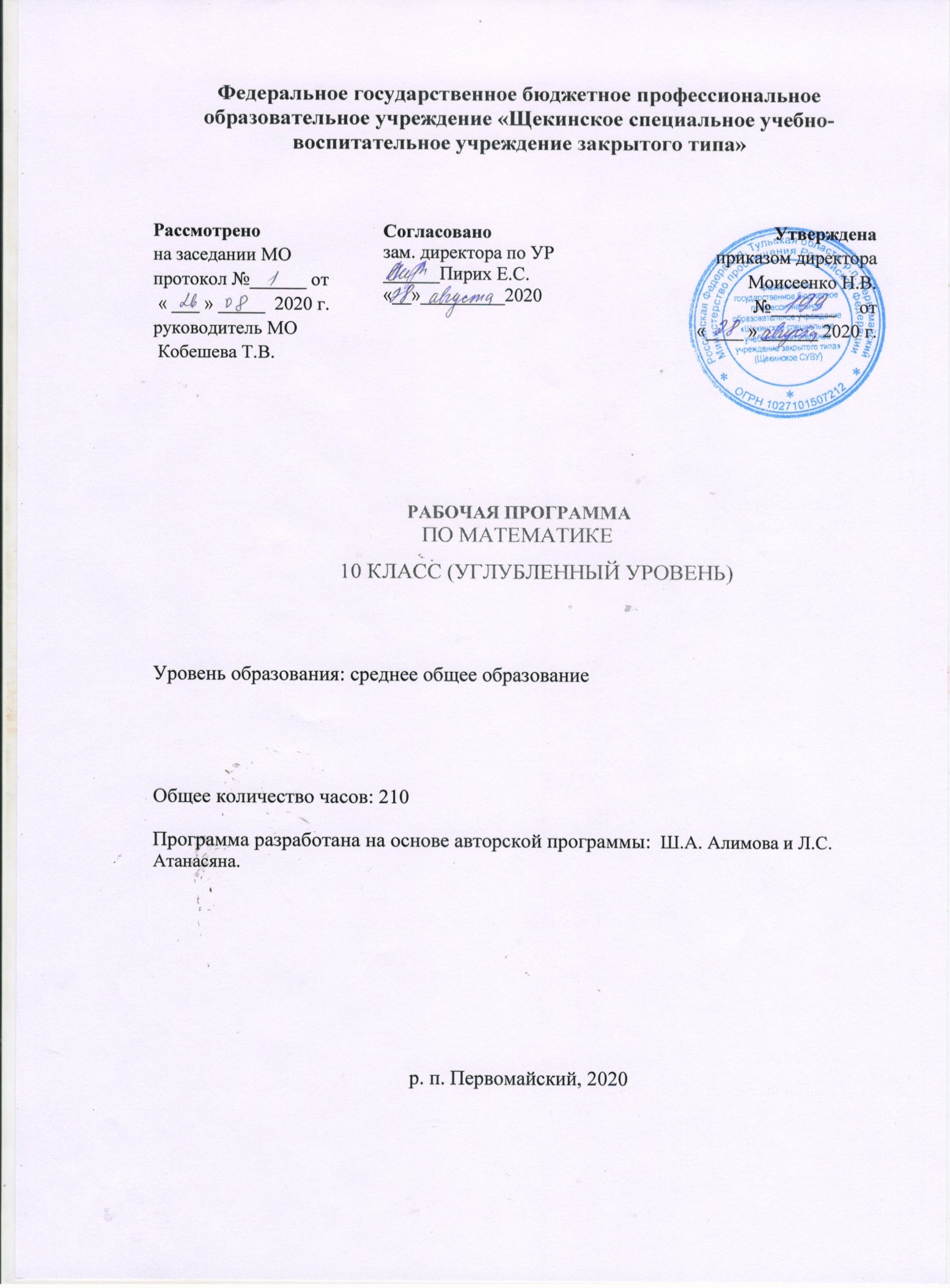 Федеральное государственное бюджетное профессиональное образовательное учреждение «Щекинское специальное учебно-воспитательное учреждение закрытого типа»РАБОЧАЯ ПРОГРАММАпо учебному предмету «Математика»10 класс (углубленный уровень)Уровень образования: 	среднее общее образование Общее количество часов: 204Программа составлена на основе авторских программ Ш.А. Алимова и Л.С. Атанасянар. п. Первомайский, 2021Пояснительная запискаНастоящая рабочая учебная программа по  математике в 10 классе составлена на основе следующих нормативных документов:ФЗ от 29.12.2012 № 273-ФЗ (ред. от 07.05.2013 с изменениями, вступившими в силу с 19.05.2013) "Об образовании в РФ"Федеральным государственным образовательным стандартом среднего общего образования (с изменениями и дополнениями от:  29.12.2014 г., 31.12.2015 г.,29.06.2017 г.) Основная образовательная программа среднего общего образования ФГБПОУ «Щекинского СУВУ»Федеральный перечень учебников, рекомендованный к использованию при реализации имеющих государственную аккредитацию   образовательных программ  основного общего, среднего общего образования, утвержденный приказом Министерства образования и науки РФ на 2021-2022 учебный год.Рабочая программа по математике для 10 класса разработана с учетом требований ФГОС СОО, с учетом авторских программ Ш.А. Алимова и Л.С. Атанасяна.Положение о рабочих программах ФГБПОУ «Щекинского СУВУ»В соответствии с образовательной программой и учебным планом ФГБПОУ «Щёкинское СУВУ» рабочая программа рассчитана на овладение содержанием предмета на углубленном уровне, предусматривает обучение математике  в объеме 6 часов в неделю, всего 204 часа. Программа включает все темы, предусмотренные ФГОС третьей ступени общего образования и примерной программой по математике.Рабочая программа составлена в преемственности с программой второй ступени общего образования. Рабочая программа направлена на достижение следующих целей:формирование представлений о математике как универсальном языке науки, средстве моделирования явлений и процессов, об идеях и методах математики;развитие логического мышления, пространственного воображения, алгоритмической культуры, критичности мышления на уровне, необходимом для будущей профессиональной деятельности, а также последующего обучения в высшей школе по соответствующей специальности;овладение математическими знаниями и умениями, необходимыми в повседневной жизни, для изучения школьных естественнонаучных дисциплин на базовом уровне, для получения образования в областях, не требующих углублённой математической подготовки;воспитание средствами математики культуры личности, понимания значимости математики для научно-технического прогресса, отношения к математике как к части общечеловеческой культуры через знакомство с историей развития математики, эволюцией математических идей.Для достижения поставленных целей решаются следующие задачи:приобретение математических знаний и умений;овладение обобщенными способами мыслительной, творческой деятельностей;освоение компетенций: учебно-познавательной. коммуникативной, рефлексивной, личностного саморазвития, ценностно-ориентационной и профессионально-трудового выбора.Цели и задачи рабочей программы поставлены с учётом целей и задач, образовательной программы школы.сохранение и укрепление здоровья учащихся и учителей;углубление гуманизации и демократизации учебно-воспитательного процесса;повышение учебной мотивации учащихся через реализацию дифференцированного подхода к    обучению на основе диагностики;развитие контингента учащихся;развитие личностно ориентированной педагогической  парадигмы.Методы и формы обучения:перцептивные: (словесные, наглядные, практические) рассказ, лекция, беседа, семинары, демонстрация, практические занятия; соревнования; ролевые игры.логические: (индуктивные и дедуктивные) логическое изложение и восприятие учебного материала учеником; анализ ситуации;гностический: объяснительно-репродуктивный, информационно-поисковый, исследовательский (реферат, доклад, проектное задание);кибернетический: управления и самоуправления учебно-познавательной деятельностью;контроля и самоконтроля (устный, письменный);стимулирования и мотивации;самостоятельной учебной деятельности (работа с учебником, анализ ситуации, сообщение, доклад, реферат, проект, творческие работы);фронтальная форма обучения, активно управляет восприятием информации, систематическим повторением и закреплением знаний учениками;групповая форма обеспечивает учёт дифференцированных запросов учащихся;индивидуальная работа в наибольшей мере помогает учесть особенности темпа работы каждого ученика.Форма организации деятельности учащихся – урок.Реализация рабочей программы предполагает использование следующих технологий:Технологии традиционного обучения для освоения минимума содержания образования в соответствии с требованиями стандартов; технологии, построенные на основе объяснительно-иллюстративного способа обучения. В основе – информирование, просвещение обучающихся и организация их репродуктивных действий с целью выработки у школьников общеучебных умений и навыков.Технологии реализации межпредметных связей в образовательном процессе.Технологии дифференцированного обучения для освоения учебного материала обучающимися, различающимися по уровню обучаемости, повышения познавательного интереса. Осуществляется путем деления ученических потоков на подвижные и относительно гомогенные по составу группы для освоения программного материала в различных областях на различных уровнях: минимальном, базовом, вариативном.Технология проблемно-диалогического обучения с целью развития творческих способностей обучающихся, их интеллектуального потенциала, познавательных возможностей. Обучение ориентировано на самостоятельный поиск результата, самостоятельное добывание знаний, творческое, интеллектуально-познавательное усвоение учениками заданного предметного материала.Личностно-ориентированные технологии обучения, способ организации обучения, в процессе которого обеспечивается всемерный учет возможностей и способностей обучаемых и создаются необходимые условия для развития их индивидуальных способностей.Технология индивидуализации обучения.Информационно-коммуникационные технологии.Общая характеристика учебного предметаМатематика состоит из 4 содержательных разделов: арифметика, алгебра и начала анализа, геометрия, элементы логики, комбинаторики, статистики и теории вероятностиИзучение математики в старшей школе на углубленном  уровне направлено на достижение следующих целей: формирование представлений об идеях и методах математики; о математике как универсальном языке науки, средстве моделирования явлений и процессов; овладение  устным и письменным математическим языком, математическими знаниями и умениями, необходимыми для изучения  школьных  естественно-научных дисциплин,  для продолжения образования и освоения избранной специальности на современном уровне;развитие логического мышления, алгоритмической культуры,  пространственного воображения, развитие математического мышления и интуиции,  творческих способностей на уровне, необходимом для продолжения образования и  для самостоятельной  деятельности в области математики и ее приложений  в будущей профессиональной деятельности;воспитание средствами математики культуры личности:  знакомство с историей развития математики, эволюцией математических идей, понимание значимости математики для общественного прогресса.Задачи:В ходе изучения математики на углубленном уровне старшей школы учащиеся продолжают овладение разнообразными способами деятельности, приобретают и совершенствуют опыт:проведения доказательных рассуждений, логического обоснования выводов, использования различных языков математики для иллюстрации, интерпретации, аргументации и доказательства; решения широкого класса задач из различных разделов курса, поисковой и творческой деятельности при решении задач повышенной сложности и нетиповых задач;планирования и осуществления алгоритмической деятельности: выполнения и самостоятельного составления алгоритмических предписаний и инструкций на математическом материале; использования и самостоятельного составления формул на основе обобщения частных случаев и результатов эксперимента; выполнения расчетов практического характера;построения и исследования математических моделей для описания и решения прикладных задач, задач из смежных дисциплин и реальной жизни; проверки и оценки результатов своей  работы, соотнесения их с поставленной задачей, с личным жизненным опытом;самостоятельной работы с источниками информации, анализа, обобщения и систематизации полученной информации, интегрирования ее в личный опыт.Элементы теории вероятностей - это новое содержание в курсе математики средней школы. Для контроля усвоения материала этого параграфа используются задачи из учебника.Итог реализации программы осуществляется в форме контрольных, тестовых, зачётных, практических работ, экзамена. Формы промежуточного контроля: срезовые, тестовые, самостоятельные работы; фронтальный и индивидуальный опрос; творческие задания (защита рефератов и проектов, моделирование объектов).Описание места учебного предмета, курса в учебном планеСогласно учебному плану ФГБПОУ «Щёкинское СУВУ» на изучение математики в 10 классе отводится 6 часов в неделю, всего 10 класс - 210 часов в год.Содержание курсаАлгебраКорни и степени. Корень степени n> 1 и его свойства. Степень с рациональным показателем и её свойства. Свойства степени с действительным показателем.Логарифм.  Логарифм числа. Логарифм произведения, частного, степени. Десятичный и натуральный логарифмы, число е.Основы тригонометрии. Синус, косинус, тангенс, котангенс произвольного угла. Радианная мера угла. Синус, косинус, тангенс и котангенс числа. Основные тригонометрические тождества. Формулы приведения. Синус, косинус, тангенс суммы и разности двух углов. Синус и косинус двойного угла. Преобразование простейших тригонометрических выражений. Простейшие тригонометрические уравнения. Решение этих уравнений.Функции   Функции. Область определения и множество значений. График функции. Построение графиков функций, заданных различными способами. Свойства функций: монотонность, чётность нечётность, периодичность, ограниченность. Промежутки возрастания и убывания, наибольшее и наименьшее значения, точки экстремума. Примеры функциональных зависимостей в реальных процессах и явлениях. Обратная функция. График обратной функции. Степенная функция с натуральным показателем, её свойства и график.  Тригонометрические функции, их свойства и графики; периодичность, основной период.Показательная функция (экспонента), её свойства и график.  Логарифмическая функция, её свойства и график.  Преобразования графиков: параллельный перенос, симметрия относительно осей координат.Начала математического анализа  Длина окружности и площади круга как пределы последовательностей. Бесконечно убывающая геометрическая прогрессия и её сумма.  Понятие о производной функции, физический и геометрический смыслы производной. Уравнение касательной к графику функции. Производные суммы, разности, произведения и частного. Производные основных элементарных функций. Применение производной к исследованию функций и построению графиков.  Примеры использования производной для нахождения наилучшего решения в прикладных, в том числе социально-экономических, задачах. Примеры применения интеграла в физике и геометрии. Вторая производная и её физический смысл.Уравнения и неравенства Решение рациональных, показательных, логарифмических уравнений и неравенств. Решение иррациональных уравнений.  Основные приёмы решения систем уравнений: подстановка, алгебраическое сложение, введение новых переменны Равносильность уравнений, систем и неравенств. Решение простейших систем уравнений с двумя переменными. Решение систем неравенств с одной переменной.  Использование свойств и графиков функций при решении уравнений и неравенств. Метод интервалов. Изображение на координатной плоскости множество решений уравнений и неравенств с двумя переменными и их систем.  Применение математических методов для решения содержательных задач из различных областей науки и практики. Интерпретация результата, учёт реальных ограничений.Элементы комбинаторики, статистики и теории вероятностей. Табличное и графическое представление данных. Поочередный и одновременный выбор нескольких элементов из конечного множества. Формулы числа перестановок, сочетаний. Размещений. Решение комбинаторных задач. Формула бинома Ньютона. Свойства биноминальных коэффициентов. Треугольник Паскаля.  Элементарные и сложные события. Рассмотрение случаев и вероятность суммы несовместных событий, вероятность противоположного события. Решение практических задач с применением вероятностных методов.ГеометрияПрямые и плоскости в пространстве. Основные понятия стереометрии.Пересекающиеся, параллельные и скрещивающиеся прямые. Угол между прямыми в пространстве. Перпендикулярность прямых. Параллельность и перпендикулярность прямой и плоскости. Признаки и свойства. Теорема о трёх перпендикулярах. Перпендикуляр и наклонная. Угол между прямой и плоскостью. Параллельность плоскостей. Перпендикулярность плоскостей, признаки и свойства.Расстояние от точки до плоскости. Расстояние от прямой до плоскости. Расстояние между параллельными плоскостями.Параллельное проектирование. Изображение пространственных фигур.Многогранники. Вершины, рёбра, грани многогранника.Призма, её основания, боковые рёбра, высота, боковая поверхность. Прямая призма. Правильная призма. Параллелепипед. Куб.Пирамида, её основания, боковые рёбра, высота, боковая поверхность. Треугольная пирамида. Правильная пирамида.   Симметрия в кубе, в параллелепипеде. Сечения куба, призмы и пирамиды.Представление о правильных многогранниках (тетраэдр, куб, октаэдр, додекаэдр и икосаэдр).Тела и поверхности вращения. Цилиндр и конус. Основание, высота. Боковая поверхность, образующая, развёртка.Шар и сфера, их сечения.Объёмы тел и площади их поверхностей.  Формулы объёма куба, прямоугольного параллелепипеда, призмы, цилиндра. Формулы объёма пирамиды и конуса. Формулы площади поверхностей цилиндра и конуса. Формулы объёма шара и площади сферы.Координаты и векторы.  Декартовы координаты в пространстве. Формула расстояния между двумя точками. Уравнение сферы.Векторы. Модуль вектора. Равенство векторов. Сложение векторов и умножение векторов на число. Угол между векторами. Координаты вектора. Скалярное произведение векторов. Коллинеарные вектора. Разложение вектора по двум неколлинеарным векторам. Компланарные векторы. Разложение по трём некомпланарным векторам.Содержание тем учебного курса математики10 классАЛГЕБРА И НАЧАЛА МАТЕМАТИЧЕСКОГО АНАЛИЗАДЕЙСТВИТЕЛЬНЫЕ ЧИСЛА. Целые и рациональные числа. Действительные числа. Бесконечно убывающая геометрическая прогрессия. Арифметический корень натуральной степени. Степень с рациональным и действительным показателями. Основная цель – обобщить и систематизировать знания о действительных числах; сформировать понятие степени с действительным показателем; научить применять определения арифметического корня и степени, а также их свойства при выполнении вычислений и преобразовании выражений.СТЕПЕННАЯ ФУНКЦИЯ. Степенная функция, её свойства и график. Взаимно обратные функции. Равносильные уравнения и неравенства. Иррациональные уравнения. Иррациональные неравенства. Основная цель –  обобщить и систематизировать известные из курса алгебры основной школы свойства функций; изучить свойства степенных функций с натуральным и целым показателями и научить применять их при решении уравнений и неравенств; сформировать понятие равносильности уравнений, неравенств, систем уравнений и неравенств.ПОКАЗАТЕЛЬНАЯ ФУНКЦИЯ. Показательная функция, её свойства и график. Показательные уравнения. Показательные неравенства. Системы показательных уравнений и неравенств. Основная цель –  изучить свойства показательной функции; научить решать показательные уравнения и неравенства, простейшие системы показательных уравнений.ЛОГАРИФМИЧЕСКАЯ ФУНКЦИЯ. Логарифмы. Свойства логарифмов. Десятичные и натуральные логарифмы. Логарифмическая функция, её свойства и график. Логарифмические уравнения. Логарифмические неравенства. Основная цель –  сформировать понятие логарифма числа; научить применять свойства логарифмов при решении уравнений; изучить свойства логарифмической функции и научить применять её свойства при решении простейших логарифмических уравнений и неравенств.ТРИГОНОМЕТРИЧЕСКИЕ ФОРМУЛЫ. Радианная мера угла. Поворот точки вокруг начала координат. Определение синуса, косинуса и тангенса угла. Знаки синуса, косинуса и тангенса. Зависимость между синусом, косинусом и тангенсом одного и того же угла. Тригонометрические тождества. Синус, косинус и тангенс углов α и – α. Формулы сложения.  Синус, косинус и тангенс двойного угла. Синус, косинус и тангенс половинного угла. Формулы приведения. Сумма и разность синусов. Сумма и разность косинусов. Основная цель –  сформировать понятие синуса, косинуса и тангенса, котангенса числа; научить применять формулы тригонометрии для вычисления значений тригонометрических функций и выполнения преобразований тригонометрических выражений; научить решать простейшие тригонометрические уравнения sinx = a, cosx = aпри а = 1, -1, 0.ТРИГОНОМЕТРИЧЕСКИЕ УРАВНЕНИЯ. Уравненияsinx = a, cosx = aиtgx = a. решение тригонометрических уравнений. Примеры решения  простейших тригонометрических неравенств. Основная цель –  сформировать умение решать простейшие тригонометрические уравнения; ознакомить с некоторыми приёмами решения тригонометрических уравнений.ТРИГОНОМЕТРИЧЕСКИЕ ФУНКЦИИ. Область определения и множество значений тригонометрических функций. Чётность, нечётность, периодичность тригонометрических функций. Свойства функции у = cosx и её график. Свойства функции у = sinxи её график. Свойства функции у = tgx и её график. Обратные тригонометрические функции. Основная  цель –  изучить свойства тригонометрических функций, научить учащихся применять эти свойства при решении уравнений и неравенств, научить строить графики тригонометрических функций.ГЕОМЕТРИЯВВЕДЕНИЕ. Предмет стереометрии. Аксиомы стереометрии. Некоторые следствия из аксиом. Основная цель –  сформировать  представления учащихся об основных понятиях и аксиомах стереометрии, их использовании при решении стандартных задач логического характера, а также об изображениях точек, прямых и плоскостей на проекционном чертеже при различном их взаимном расположении в пространстве.ПАРАЛЛЕЛЬНОСТЬ ПРЯМЫХ И ПЛОСКОСТЕЙ. Параллельность прямых, прямой и плоскости. Взаимное расположение прямых в пространстве. Угол между двумя прямыми. Параллельность плоскостей. Тетраэдр и параллелепипед. Основная цель –  дать учащимся систематические сведения о параллельности прямых и плоскостей в пространстве.ПЕРПЕНДИКУЛЯРНОСТЬ ПРЯМЫХ И ПЛОСКОСТЕЙ. Перпендикулярность прямой и плоскости. Перпендикуляр и наклонные. Угол между прямой и плоскостью. Двугранный угол. Перпендикулярность плоскостей. Основная цель –  дать учащимся систематические сведения о перпендикулярности прямых и плоскостей в пространстве; ввести понятие углов между прямыми и плоскостями, между плоскостями.МНОГОГРАННИКИ. Понятие многогранника. Призма. Пирамида. Правильные многогранники. Основная цель –  дать учащимся систематические сведения об основных видах многогранников.ВЕКТОРЫ В ПРОСТРАНСТВЕ. Понятие вектора в пространстве. Сложение и вычитание векторов. Умножение вектора на число. Компланарные векторы. Основная цель –   обобщить изученный материал о векторах на плоскости, дать систематические сведения о действиях с векторами в пространстве. Основное внимание  уделяется решению задач, так как при этом учащиеся овладевают векторным методом.МЕТОД КООРДИНАТ В ПРОСТРАНСТВЕ. Координаты точки и координаты вектора. Скалярное произведение векторов. Движение.  Основная цель –   сформировать умения применять координатный и векторный методы к решению задач на нахождение длин отрезков и углов между прямыми и векторами в пространстве.Учебно-методическое и материально-техническое обеспечениеДля реализации рабочей программы используется учебники, включённые в федеральный перечень:Ш.А. Алимов, Ю.М. Колягин, М.В. Ткачева « Математика: алгебра и начала математического анализа, геометрия. Алгебра и начала математического анализа.» 10 – 11 кл. (базовый и углубленный уровни) «Просвещение», 2017, ФГОСЛ.С. Атанасян, В.Ф. Бутузов, С.Б. Кадомцев и др. «Геометрия» (базовый и профильный уровни), 10 – 11кл «Просвещение», 2016, ФГОС   Потапов  М. К. «Алгебра и начала анализа: дидактические материалы для 10 кл. » (базовый и профильный уровни) « Просвещение», 2016  Б.Г. Зив. «Геометрия: дидактические материалы для 10 кл. базовый и профильный уровни» « Просвещение», 2016  А.П. Ершова, В.В.Голобородько. «Самостоятельные и контрольные работы по геометрии для 10 класса» «Илекса», 2016       Личностные, метапредметные и предметные результаты освоения ПрограммыПрограмма позволяет добиваться следующих результатов освоения образовательной программы основного общего образования.Личностныеу учащихся будут сформированы:ответственное отношение к учению;готовность и способность обучающихся к саморазвитию и самообразованию на основе мотивации к обучению и познанию;умение ясно, точно, грамотно излагать свои мысли в устной и письменной речи, понимать смысл поставленной задачи, выстраивать аргументацию, приводить примеры и контрпримеры;начальные навыки адаптации в динамично изменяющемся мире;экологическая культура: ценностное отношение к природному миру, готовность следовать нормам природоохранного, здоровьесберегающего поведения;формирование способности к эмоциональному восприятию математических объектов, задач, решений, рассуждений;умение контролировать процесс и результат учебной математической деятельности;у учащихся могут быть сформированы:первоначальные представления о математической науке как сфере человеческой деятельности, об этапах её развития, о её значимости для развития цивилизации;коммуникативная компетентность в общении и сотрудничестве со сверстниками в образовательной, учебно-исследовательской, творческой и других видах деятельности;критичность мышления, умение распознавать логически некорректные высказывания, отличать гипотезу от факта;креативность мышления, инициативы, находчивости, активности при решении арифметических задач.МетапредметныеРегулятивныеучащиеся научатся:формулировать и удерживать учебную задачу;выбирать действия в соответствии с поставленной задачей и условиями реализации;планировать пути достижения целей, осознанно выбирать наиболее эффективные способы решения учебных и познавательных задач;предвидеть уровень усвоения знаний, его временных характеристик;составлять план и последовательность действий;осуществлять контроль по образцу и вносить необходимые коррективы;адекватно оценивать правильность или ошибочность выполнения учебной задачи, её объективную трудность и собственные возможности её решения;сличать способ действия и его результат с заданным эталоном с целью обнаружения отклонений и отличий от эталона;учащиеся получат возможность научиться:определять последовательность промежуточных целей и соответствующих им действий с учётом конечного результата;предвидеть возможности получения конкретного результата при решении задач;осуществлять констатирующий и прогнозирующий контроль по результату и по способу действия;выделять и формулировать то, что усвоено и что нужно усвоить, определять качество и уровень усвоения;концентрировать волю для преодоления интеллектуальных затруднений и физических препятствий;Познавательныеучащиеся научатся:самостоятельно выделять и формулировать познавательную цель;использовать общие приёмы решения задач;применять правила и пользоваться инструкциями и освоенными закономерностями;осуществлять смысловое чтение;создавать, применять и преобразовывать знаково-символические средства, модели и схемы для решения задач;самостоятельно ставить цели, выбирать и создавать алгоритмы для решения учебных математических проблем;понимать сущность алгоритмических предписаний и уметь действовать и соответствии с предложенным алгоритмом;понимать и использовать математические средства наглядности (рисунки, чертежи, схемы и др.) для иллюстрации, интерпретации, аргументации;находить в различных источниках информацию, необходимую для решения математических проблем, и представлять её в понятной форме; принимать решит, в условиях неполной и избыточной, точной и вероятностной информации;учащиеся получат возможность научиться:устанавливать причинно-следственные связи; строить логические рассуждении, умозаключения (индуктивные, дедуктивные и по аналогии) и выводы;формировать учебную и общепользовательскую компетентности в области использования информационно-коммуникационных технологий (ИКТ-компетентности);видеть математическую задачу в других дисциплинах, в окружающей жизни;выдвигать гипотезы при решении учебных задач и понимать необходимость их проверки;планировать и осуществлять деятельность, направленную на решение задач исследовательского характера;выбирать наиболее рациональные и эффективные способы решения задач;интерпретировать информации (структурировать, переводить сплошной текст в таблицу, презентовать полученную информацию, в том числе с помощью ИКТ);оценивать информацию (критическая оценка, оценка достоверности);устанавливать причинно-следственные связи, выстраивать рассуждения, обобщения;Коммуникативныеучащиеся научатся:организовывать учебное сотрудничество и совместную деятельность с учителем и сверстниками: определять цели, распределять функции и роли участников;взаимодействовать и находить общие способы работы; работать в группе: находить общее решение и разрешать конфликты на основе согласования позиций и учёта интересов; слушать партнёра; формулировать, аргументировать и отстаивать своё мнение;прогнозировать возникновение конфликтов при наличии разных точек зрения;разрешать конфликты на основе учёта интересов и позиций всех участников;координировать и принимать различные позиции во взаимодействии;аргументировать свою позицию и координировать её с позициями партнеров в сотрудничестве при выработке общего решения в совместной деятельности.Предметныеучащиеся научатся:работать с математическим текстом (структурирование, извлечение необходимой информации), точно и грамотно выражать свои мысли в устной и письменной речи, применяя математическую терминологию и символику, использовать различные языки математики (словесный, символический, графический), обосновывать суждения, проводить классификацию;владеть базовым понятийным аппаратом: иметь представление о числе, дроби, об основных геометрических объектах (точка, прямая, ломаная, угол, многоугольник, многогранник, круг, окружность);выполнять арифметические преобразования, применять их для решения учебных математических задач;пользоваться изученными математическими формулами;самостоятельно приобретать и применять знания в различных ситуациях для решения несложных практических задач, в том числе с использованием при необходимости справочных материалов, калькулятора и компьютера;пользоваться предметным указателем энциклопедий и справочником дни нахождения информации;знать основные способы представления и анализа статистических данных, уметь решать задачи с помощью перебора возможных вариантов;учащиеся получат возможность научиться:выполнять арифметические преобразования выражений, применять их для решения учебных математических задач и задач, возникающих в смежных учебных предметах;применять изученные понятия, результаты и методы при решении задач различных разделов курса, в том числе задач, не сводящихся к непосредственному применению известных алгоритмов.самостоятельно действовать в ситуации неопределённости при решении актуальных для них проблем, а также самостоятельно интерпретировать результаты решения задач с учетом ограничений, связанных с реальными свойствами рассматриваемых процессов и явлений.Планируемые результаты изучения учебного предметаКалендарно-тематическое планирование 10 классКритерии оценивания знаний, умений и навыков учащихсяОценка письменных контрольных работ обучающихся по математикеОтвет оценивается отметкой «5», если: работа выполнена полностью;в логических рассуждениях и обосновании решения нет пробелов и ошибок;в решении нет математических ошибок (возможна одна неточность, описка, которая не является следствием незнания или непонимания учебного материала). Отметка «4» ставится в следующих случаях:работа выполнена полностью, но обоснования шагов решения недостаточны (если умение обосновывать рассуждения не являлось специальным объектом проверки);допущены одна ошибка или есть два – три недочёта в выкладках, рисунках, чертежах или графиках (если эти виды работ не являлись специальным объектом проверки). Отметка «3» ставится, если:допущено более одной ошибки или более двух – трех недочетов в выкладках, чертежах или графиках, но обучающийся обладает обязательными умениями по проверяемой теме.Отметка «2» ставится, если:допущены существенные ошибки, показавшие, что обучающийся не обладает обязательными умениями по данной теме в полной мере. Учитель может повысить отметку за оригинальный ответ на вопрос или оригинальное решение задачи, которые свидетельствуют о высоком математическом развитии обучающегося; за решение более сложной задачи или ответ на более сложный вопрос, предложенные обучающемуся дополнительно после выполнения им каких-либо других заданий. Оценка устных ответов обучающихся по математикеОтвет оценивается отметкой «5», если ученик: полно раскрыл содержание материала в объеме, предусмотренном программой и учебником;изложил материал грамотным языком, точно используя математическую терминологию и символику, в определенной логической последовательности;правильно выполнил рисунки, чертежи, графики, сопутствующие ответу;показал умение иллюстрировать теорию конкретными примерами, применять ее в новой ситуации при выполнении практического задания;продемонстрировал знание теории ранее изученных сопутствующих тем,  сформированность  и устойчивость используемых при ответе умений и навыков;отвечал самостоятельно, без наводящих вопросов учителя;возможны одна – две  неточности при освещение второстепенных вопросов или в выкладках, которые ученик легко исправил после замечания учителя.Ответ оценивается отметкой «4», если удовлетворяет в основном требованиям на оценку «5», но при этом имеет один из недостатков:в изложении допущены небольшие пробелы, не исказившее математическое содержание ответа;допущены один – два недочета при освещении основного содержания ответа, исправленные после замечания учителя;допущены ошибка или более двух недочетов  при освещении второстепенных вопросов или в выкладках,  легко исправленные после замечания учителя.Отметка «3» ставится в следующих случаях:неполно раскрыто содержание материала (содержание изложено фрагментарно, не всегда последовательно), но показано общее понимание вопроса и продемонстрированы умения, достаточные для усвоения программного материала (определены «Требованиями к математической подготовке учащихся» в настоящей программе по математике);имелись затруднения или допущены ошибки в определении математической терминологии, чертежах, выкладках, исправленные после нескольких наводящих вопросов учителя;ученик не справился с применением теории в новой ситуации при выполнении практического задания, но выполнил задания обязательного уровня сложности по данной теме;при достаточном знании теоретического материала выявлена недостаточная сформированность основных умений и навыков.Отметка «2» ставится в следующих случаях:не раскрыто основное содержание учебного материала;обнаружено незнание учеником большей или наиболее важной части учебного материала;допущены ошибки в определении понятий, при использовании математической терминологии, в рисунках, чертежах или графиках, в выкладках, которые не исправлены после нескольких наводящих вопросов учителя.Рассмотрено	на заседании МОпротокол № 6 от« 15 » июня  2021 г.руководитель МО Кобешева Т.В.Согласованозам. директора по УРПирих Е.С.«18» июня 2021 г.Утвержденаприказом директора Моисеенко Н.В.№ 210    от«18» июня 2021 г.Углубленный уровень«Системно-теоретические результаты»Углубленный уровень«Системно-теоретические результаты»Углубленный уровень«Системно-теоретические результаты»Раздел Выпускник научитсяВыпускник получит возможность научитьсяВыпускник получит возможность научитьсяЦели освоения предметаДля успешного продолжения образованияпо специальностям, связанным с прикладным использованием математикиДля обеспечения возможности успешного продолжения образования по специальностям, связанным с осуществлением научной и исследовательской деятельности в области математики и смежных наукДля обеспечения возможности успешного продолжения образования по специальностям, связанным с осуществлением научной и исследовательской деятельности в области математики и смежных наукЭлементы теории множеств и математической логикиСвободно оперировать понятиями: конечное множество, элемент множества, подмножество, пересечение, объединение и разность множеств, числовые множества на координатной прямой, отрезок, интервал, полуинтервал, промежуток с выколотой точкой, графическое представление множеств на координатной плоскости;задавать множества перечислением и характеристическим свойством;оперировать понятиями: утверждение, отрицание утверждения, истинные и ложные утверждения, причина, следствие, частный случай общего утверждения, контрпример;проверять принадлежность элемента множеству;находить пересечение и объединение множеств, в том числе представленных графически на числовой прямой и на координатной плоскости;проводить доказательные рассуждения для обоснования истинности утверждений.В повседневной жизни и при изучении других предметов:использовать числовые множества на координатной прямой и на координатной плоскости для описания реальных процессов и явлений;проводить доказательные рассуждения в ситуациях повседневной жизни, при решении задач из других предметовДостижение результатов раздела II;оперировать понятием определения, основными видами определений, основными видами теорем; понимать суть косвенного доказательства;оперировать понятиями счетного и несчетного множества;применять метод математической индукции для проведения рассуждений и доказательств и при решении задач.В повседневной жизни и при изучении других предметов:использовать теоретико-множественный язык и язык логики для описания реальных процессов и явлений, при решении задач других учебных предметовДостижение результатов раздела II;оперировать понятием определения, основными видами определений, основными видами теорем; понимать суть косвенного доказательства;оперировать понятиями счетного и несчетного множества;применять метод математической индукции для проведения рассуждений и доказательств и при решении задач.В повседневной жизни и при изучении других предметов:использовать теоретико-множественный язык и язык логики для описания реальных процессов и явлений, при решении задач других учебных предметовЧисла и выраженияСвободно оперировать понятиями: натуральное число, множество натуральных чисел, целое число, множество целых чисел, обыкновенная дробь, десятичная дробь, смешанное число, рациональное число, множество рациональных чисел, иррациональное число, корень степени n, действительное число, множество действительных чисел, геометрическая интерпретация натуральных, целых, рациональных, действительных чисел;понимать и объяснять разницу между позиционной и непозиционной системами записи чисел;переводить числа из одной системы записи (системы счисления) в другую;доказывать и использовать признаки делимости суммы и произведения при выполнении вычислений и решении задач;выполнять округление рациональных и иррациональных чисел с заданной точностью;сравнивать действительные числа разными способами;упорядочивать числа, записанные в виде обыкновенной и десятичной дроби, числа, записанные с использованием арифметического квадратного корня, корней степени больше 2;находить НОД и НОК разными способами и использовать их при решении задач;выполнять вычисления и преобразования выражений, содержащих действительные числа, в том числе корни натуральных степеней;выполнять стандартные тождественные преобразования тригонометрических, логарифмических, степенных, иррациональных выражений.В повседневной жизни и при изучении других предметов:выполнять и объяснять сравнение результатов вычислений при решении практических задач, в том числе приближенных вычислений, используя разные способы сравнений;записывать, сравнивать, округлять числовые данные реальных величин с использованием разных систем измерения; составлять и оценивать разными способами числовые выражения при решении практических задач и задач из других учебных предметовДостижение результатов раздела II;свободно оперировать числовыми множествами при решении задач;понимать причины и основные идеи расширения числовых множеств;владеть основными понятиями теории делимости при решении стандартных задачиметь базовые представления о множестве комплексных чисел;свободно выполнять тождественные преобразования тригонометрических, логарифмических, степенных выражений;владеть формулой бинома Ньютона;применять при решении задач теорему о линейном представлении НОД;применять при решении задач Китайскую теорему об остатках;применять при решении задач Малую теорему Ферма; уметь выполнять запись числа в позиционной системе счисления; применять при решении задач теоретико-числовые функции: число и сумма делителей, функцию Эйлера;применять при решении задач цепные дроби;применять при решении задач многочлены с действительными и целыми коэффициентами;владеть понятиями приводимый и неприводимый многочлен и применять их при решении задач; применять при решении задач Основную теорему алгебры; применять при решении задач простейшие функции комплексной переменной как геометрические преобразованияДостижение результатов раздела II;свободно оперировать числовыми множествами при решении задач;понимать причины и основные идеи расширения числовых множеств;владеть основными понятиями теории делимости при решении стандартных задачиметь базовые представления о множестве комплексных чисел;свободно выполнять тождественные преобразования тригонометрических, логарифмических, степенных выражений;владеть формулой бинома Ньютона;применять при решении задач теорему о линейном представлении НОД;применять при решении задач Китайскую теорему об остатках;применять при решении задач Малую теорему Ферма; уметь выполнять запись числа в позиционной системе счисления; применять при решении задач теоретико-числовые функции: число и сумма делителей, функцию Эйлера;применять при решении задач цепные дроби;применять при решении задач многочлены с действительными и целыми коэффициентами;владеть понятиями приводимый и неприводимый многочлен и применять их при решении задач; применять при решении задач Основную теорему алгебры; применять при решении задач простейшие функции комплексной переменной как геометрические преобразованияУравнения и неравенстваСвободно оперировать понятиями: уравнение, неравенство, равносильные уравнения и неравенства, уравнение, являющееся следствием другого уравнения, уравнения, равносильные на множестве, равносильные преобразования уравнений;решать разные виды уравнений и неравенств и их систем, в том числе некоторые уравнения 3-й и 4-й степеней, дробно-рациональные и иррациональные;овладеть основными типами показательных, логарифмических, иррациональных, степенных уравнений и неравенств и стандартными методами их решений и применять их при решении задач;применять теорему Безу к решению уравнений;применять теорему Виета для решения некоторых уравнений степени выше второй;понимать смысл теорем о равносильных и неравносильных преобразованиях уравнений и уметь их доказывать;владеть методами решения уравнений, неравенств и их систем, уметь выбирать метод решения и обосновывать свой выбор;использовать метод интервалов для решения неравенств, в том числе дробно-рациональных и включающих в себя иррациональные выражения;решать алгебраические уравнения и неравенства и их системы с параметрами алгебраическим и графическим методами;владеть разными методами доказательства неравенств;решать уравнения в целых числах;изображать множества на плоскости, задаваемые уравнениями, неравенствами и их системами;свободно использовать тождественные преобразования при решении уравнений и систем уравненийВ повседневной жизни и при изучении других предметов:составлять и решать уравнения, неравенства, их системы при решении задач других учебных предметов;выполнять оценку правдоподобия результатов, получаемых при решении различных уравнений, неравенств и их систем при решении задач других учебных предметов;составлять и решать уравнения и неравенства с параметрами при решении задач других учебных предметов;составлять уравнение, неравенство или их систему, описывающие реальную ситуацию или прикладную задачу, интерпретировать полученные результаты; использовать программные средства при решении отдельных классов уравнений и неравенствДостижение результатов раздела II;свободно определять тип и выбирать метод решения показательных и логарифмических уравнений и неравенств, иррациональных уравнений и неравенств, тригонометрических уравнений и неравенств, их систем;свободно решать системы линейных уравнений; решать основные типы уравнений и неравенств с параметрами;применять при решении задач неравенства Коши — Буняковского, Бернулли;иметь представление о неравенствах между средними степеннымиДостижение результатов раздела II;свободно определять тип и выбирать метод решения показательных и логарифмических уравнений и неравенств, иррациональных уравнений и неравенств, тригонометрических уравнений и неравенств, их систем;свободно решать системы линейных уравнений; решать основные типы уравнений и неравенств с параметрами;применять при решении задач неравенства Коши — Буняковского, Бернулли;иметь представление о неравенствах между средними степеннымиФункцииВладеть понятиями: зависимость величин, функция, аргумент и значение функции, область определения и множество значений функции, график зависимости, график функции, нули функции, промежутки знакопостоянства, возрастание на числовом промежутке, убывание на числовом промежутке, наибольшее и наименьшее значение функции на числовом промежутке, периодическая функция, период, четная и нечетная функции; уметь применять эти понятия при решении задач;владеть понятием степенная функция; строить ее график и уметь применять свойства степенной функции при решении задач;владеть понятиями показательная функция, экспонента; строить их графики и уметь применять свойства показательной функции при решении задач;владеть понятием логарифмическая функция; строить ее график и уметь применять свойства логарифмической функции при решении задач;владеть понятиями тригонометрические функции; строить их графики и уметь применять свойства тригонометрических функций при решении задач;владеть понятием обратная функция; применять это понятие при решении задач;применять при решении задач свойства функций: четность, периодичность, ограниченность;применять при решении задач преобразования графиков функций;владеть понятиями числовая последовательность, арифметическая и геометрическая прогрессия;применять при решении задач свойства и признаки арифметической и геометрической прогрессий. В повседневной жизни и при изучении других учебных предметов:определять по графикам и использовать для решения прикладных задач свойства реальных процессов и зависимостей (наибольшие и наименьшие значения, промежутки возрастания и убывания функции, промежутки знакопостоянства, асимптоты, точки перегиба, период и т.п.); интерпретировать свойства в контексте конкретной практической ситуации;. определять по графикам простейшие характеристики периодических процессов в биологии, экономике, музыке, радиосвязи и др. (амплитуда, период и т.п.)Владеть понятиями: зависимость величин, функция, аргумент и значение функции, область определения и множество значений функции, график зависимости, график функции, нули функции, промежутки знакопостоянства, возрастание на числовом промежутке, убывание на числовом промежутке, наибольшее и наименьшее значение функции на числовом промежутке, периодическая функция, период, четная и нечетная функции; уметь применять эти понятия при решении задач;владеть понятием степенная функция; строить ее график и уметь применять свойства степенной функции при решении задач;владеть понятиями показательная функция, экспонента; строить их графики и уметь применять свойства показательной функции при решении задач;владеть понятием логарифмическая функция; строить ее график и уметь применять свойства логарифмической функции при решении задач;владеть понятиями тригонометрические функции; строить их графики и уметь применять свойства тригонометрических функций при решении задач;владеть понятием обратная функция; применять это понятие при решении задач;применять при решении задач свойства функций: четность, периодичность, ограниченность;применять при решении задач преобразования графиков функций;владеть понятиями числовая последовательность, арифметическая и геометрическая прогрессия;применять при решении задач свойства и признаки арифметической и геометрической прогрессий. В повседневной жизни и при изучении других учебных предметов:определять по графикам и использовать для решения прикладных задач свойства реальных процессов и зависимостей (наибольшие и наименьшие значения, промежутки возрастания и убывания функции, промежутки знакопостоянства, асимптоты, точки перегиба, период и т.п.); интерпретировать свойства в контексте конкретной практической ситуации;. определять по графикам простейшие характеристики периодических процессов в биологии, экономике, музыке, радиосвязи и др. (амплитуда, период и т.п.)Достижение результатов раздела II;владеть понятием асимптоты и уметь его применять при решении задач;применять методы решения простейших дифференциальных уравнений первого и второго порядковЭлементы математического анализаВладеть понятием бесконечно убывающая геометрическая прогрессия и уметь применять его при решении задач;применять для решения задач теорию пределов;владеть понятиями бесконечно большие и бесконечно малые числовые последовательности и уметь сравнивать бесконечно большие и бесконечно малые последовательности; владеть понятиями: производная функции в точке, производная функции;вычислять производные элементарных функций и их комбинаций; исследовать функции на монотонность и экстремумы;строить графики и применять к решению задач, в том числе с параметром;владеть понятием касательная к графику функции и уметь применять его при решении задач;владеть понятиями первообразная функция, определенный интеграл; применять теорему Ньютона–Лейбница и ее следствия для решения задач.В повседневной жизни и при изучении других учебных предметов:решать прикладные задачи из биологии, физики, химии, экономики и других предметов, связанные с исследованием характеристик процессов; интерпретировать полученные результатыВладеть понятием бесконечно убывающая геометрическая прогрессия и уметь применять его при решении задач;применять для решения задач теорию пределов;владеть понятиями бесконечно большие и бесконечно малые числовые последовательности и уметь сравнивать бесконечно большие и бесконечно малые последовательности; владеть понятиями: производная функции в точке, производная функции;вычислять производные элементарных функций и их комбинаций; исследовать функции на монотонность и экстремумы;строить графики и применять к решению задач, в том числе с параметром;владеть понятием касательная к графику функции и уметь применять его при решении задач;владеть понятиями первообразная функция, определенный интеграл; применять теорему Ньютона–Лейбница и ее следствия для решения задач.В повседневной жизни и при изучении других учебных предметов:решать прикладные задачи из биологии, физики, химии, экономики и других предметов, связанные с исследованием характеристик процессов; интерпретировать полученные результатыДостижение результатов раздела II;свободно владеть стандартным аппаратом математического анализа для вычисления производных функции одной переменной;свободно применять аппарат математического анализа для исследования функций и построения графиков, в том числе исследования на выпуклость;оперировать понятием первообразной функции для решения задач;овладеть основными сведениями об интеграле Ньютона–Лейбница и его простейших применениях;оперировать в стандартных ситуациях производными высших порядков;уметь применять при решении задач свойства непрерывных функций;уметь применять при решении задач теоремы Вейерштрасса; уметь выполнять приближенные вычисления (методы решения уравнений, вычисления определенного интеграла);уметь применять приложение производной и определенного интеграла к решению задач естествознания;владеть понятиями вторая производная, выпуклость графика функции и уметь исследовать функцию на выпуклостьСтатистика и теория вероятностей, логика и комбинаторикаОперировать основными описательными характеристиками числового набора, понятием генеральная совокупность и выборкой из нее;оперировать понятиями: частота и вероятность события, сумма и произведение вероятностей, вычислять вероятности событий на основе подсчета числа исходов; владеть основными понятиями комбинаторики и уметь их применять при решении задач;иметь представление об основах теории вероятностей;иметь представление о дискретных и непрерывных случайных величинах и распределениях, о независимости случайных величин;иметь представление о математическом ожидании и дисперсии случайных величин;иметь представление о совместных распределениях случайных величин;понимать суть закона больших чисел и выборочного метода измерения вероятностей;иметь представление о нормальном распределении и примерах нормально распределенных случайных величин;иметь представление о корреляции случайных величин. В повседневной жизни и при изучении других предметов:вычислять или оценивать вероятности событий в реальной жизни;выбирать методы подходящего представления и обработки данныхОперировать основными описательными характеристиками числового набора, понятием генеральная совокупность и выборкой из нее;оперировать понятиями: частота и вероятность события, сумма и произведение вероятностей, вычислять вероятности событий на основе подсчета числа исходов; владеть основными понятиями комбинаторики и уметь их применять при решении задач;иметь представление об основах теории вероятностей;иметь представление о дискретных и непрерывных случайных величинах и распределениях, о независимости случайных величин;иметь представление о математическом ожидании и дисперсии случайных величин;иметь представление о совместных распределениях случайных величин;понимать суть закона больших чисел и выборочного метода измерения вероятностей;иметь представление о нормальном распределении и примерах нормально распределенных случайных величин;иметь представление о корреляции случайных величин. В повседневной жизни и при изучении других предметов:вычислять или оценивать вероятности событий в реальной жизни;выбирать методы подходящего представления и обработки данныхДостижение результатов раздела II;иметь представление о центральной предельной теореме;иметь представление о выборочном коэффициенте корреляции и линейной регрессии;иметь представление о статистических гипотезах и проверке статистической гипотезы, о статистике критерия и ее уровне значимости;иметь представление о связи эмпирических и теоретических распределений;иметь представление о кодировании, двоичной записи, двоичном дереве;владеть основными понятиями  теории графов (граф, вершина, ребро, степень вершины, путь в графе) и уметь применять их при решении задач;иметь представление о деревьях и уметь применять при решении задач;владеть понятием связность и уметь применять компоненты связности при решении задач;уметь осуществлять пути по ребрам, обходы ребер и вершин графа;иметь представление об эйлеровом и гамильтоновом пути, иметь представление о трудности задачи нахождения гамильтонова пути;владеть понятиями конечные и счетные множества и уметь их применять при решении задач; уметь применять метод математической индукции;уметь применять принцип Дирихле при решении задачТекстовые задачиРешать разные задачи повышенной трудности;анализировать условие задачи, выбирать оптимальный метод решения задачи, рассматривая различные методы;строить модель решения задачи, проводить доказательные рассуждения при решении задачи;решать задачи, требующие перебора вариантов, проверки условий, выбора оптимального результата;анализировать и интерпретировать полученные решения в контексте условия задачи, выбирать решения, не противоречащие контексту;  переводить при решении задачи информацию из одной формы записи в другую, используя при необходимости схемы, таблицы, графики, диаграммы.В повседневной жизни и при изучении других предметов:решать практические задачи и задачи из других предметовРешать разные задачи повышенной трудности;анализировать условие задачи, выбирать оптимальный метод решения задачи, рассматривая различные методы;строить модель решения задачи, проводить доказательные рассуждения при решении задачи;решать задачи, требующие перебора вариантов, проверки условий, выбора оптимального результата;анализировать и интерпретировать полученные решения в контексте условия задачи, выбирать решения, не противоречащие контексту;  переводить при решении задачи информацию из одной формы записи в другую, используя при необходимости схемы, таблицы, графики, диаграммы.В повседневной жизни и при изучении других предметов:решать практические задачи и задачи из других предметовДостижение результатов раздела IIГеометрияВладеть геометрическими понятиями при решении задач и проведении математических рассуждений;самостоятельно формулировать определения геометрических фигур, выдвигать гипотезы о новых свойствах и признаках геометрических фигур и обосновывать или опровергать их, обобщать или конкретизировать результаты на новых классах фигур, проводить в несложных случаях классификацию фигур по различным основаниям;исследовать чертежи, включая комбинации фигур, извлекать, интерпретировать и преобразовывать информацию, представленную на чертежах;решать задачи геометрического содержания, в том числе в ситуациях, когда алгоритм решения не следует явно из условия, выполнять необходимые для решения задачи дополнительные построения, исследовать возможность применения теорем и формул для решения задач;уметь формулировать и доказывать геометрические утверждения;владеть понятиями стереометрии: призма, параллелепипед, пирамида, тетраэдр;иметь представления об аксиомах стереометрии и следствиях из них и уметь применять их при решении задач;уметь строить сечения многогранников с использованием различных методов, в том числе и метода следов;иметь представление о скрещивающихся прямых в пространстве и уметь находить угол и расстояние между ними;применять теоремы о параллельности прямых и плоскостей в пространстве при решении задач;уметь применять параллельное проектирование для изображения фигур;уметь применять перпендикулярности прямой и плоскости при решении задач;владеть понятиями ортогональное проектирование, наклонные и их проекции, уметь применять теорему о трех перпендикулярах при решении задач;владеть понятиями расстояние между фигурами в пространстве, общий перпендикуляр двух скрещивающихся прямых и уметь применять их при решении задач;владеть понятием угол между прямой и плоскостью и уметь применять его при решении задач;владеть понятиями двугранный угол, угол между плоскостями, перпендикулярные плоскости и уметь применять их при решении задач;владеть понятиями призма, параллелепипед и применять свойства параллелепипеда при решении задач;владеть понятием прямоугольный параллелепипед и применять его при решении задач;владеть понятиями пирамида, виды пирамид, элементы правильной пирамиды и уметь применять их при решении задач;иметь представление о теореме Эйлера, правильных многогранниках; владеть понятием площади поверхностей многогранников и уметь применять его при решении задач;владеть понятиями тела вращения (цилиндр, конус, шар и сфера), их сечения и уметь применять их при решении задач;владеть понятиями касательные прямые и плоскости и уметь применять из при решении задач;иметь представления о вписанных и описанных сферах и уметь применять их при решении задач;владеть понятиями объем, объемы многогранников, тел вращения и применять их при решении задач;иметь представление о развертке цилиндра и конуса, площади поверхности цилиндра и конуса, уметь применять их при решении задач;иметь представление о площади сферы и уметь применять его при решении задач;уметь решать задачи на комбинации многогранников и тел вращения;иметь представление о подобии в пространстве и уметь решать задачи на отношение объемов и площадей поверхностей подобных фигур.В повседневной жизни и при изучении других предметов:составлять с использованием свойств геометрических фигур математические модели для решения задач практического характера и задач из смежных дисциплин, исследовать полученные модели и интерпретировать результатВладеть геометрическими понятиями при решении задач и проведении математических рассуждений;самостоятельно формулировать определения геометрических фигур, выдвигать гипотезы о новых свойствах и признаках геометрических фигур и обосновывать или опровергать их, обобщать или конкретизировать результаты на новых классах фигур, проводить в несложных случаях классификацию фигур по различным основаниям;исследовать чертежи, включая комбинации фигур, извлекать, интерпретировать и преобразовывать информацию, представленную на чертежах;решать задачи геометрического содержания, в том числе в ситуациях, когда алгоритм решения не следует явно из условия, выполнять необходимые для решения задачи дополнительные построения, исследовать возможность применения теорем и формул для решения задач;уметь формулировать и доказывать геометрические утверждения;владеть понятиями стереометрии: призма, параллелепипед, пирамида, тетраэдр;иметь представления об аксиомах стереометрии и следствиях из них и уметь применять их при решении задач;уметь строить сечения многогранников с использованием различных методов, в том числе и метода следов;иметь представление о скрещивающихся прямых в пространстве и уметь находить угол и расстояние между ними;применять теоремы о параллельности прямых и плоскостей в пространстве при решении задач;уметь применять параллельное проектирование для изображения фигур;уметь применять перпендикулярности прямой и плоскости при решении задач;владеть понятиями ортогональное проектирование, наклонные и их проекции, уметь применять теорему о трех перпендикулярах при решении задач;владеть понятиями расстояние между фигурами в пространстве, общий перпендикуляр двух скрещивающихся прямых и уметь применять их при решении задач;владеть понятием угол между прямой и плоскостью и уметь применять его при решении задач;владеть понятиями двугранный угол, угол между плоскостями, перпендикулярные плоскости и уметь применять их при решении задач;владеть понятиями призма, параллелепипед и применять свойства параллелепипеда при решении задач;владеть понятием прямоугольный параллелепипед и применять его при решении задач;владеть понятиями пирамида, виды пирамид, элементы правильной пирамиды и уметь применять их при решении задач;иметь представление о теореме Эйлера, правильных многогранниках; владеть понятием площади поверхностей многогранников и уметь применять его при решении задач;владеть понятиями тела вращения (цилиндр, конус, шар и сфера), их сечения и уметь применять их при решении задач;владеть понятиями касательные прямые и плоскости и уметь применять из при решении задач;иметь представления о вписанных и описанных сферах и уметь применять их при решении задач;владеть понятиями объем, объемы многогранников, тел вращения и применять их при решении задач;иметь представление о развертке цилиндра и конуса, площади поверхности цилиндра и конуса, уметь применять их при решении задач;иметь представление о площади сферы и уметь применять его при решении задач;уметь решать задачи на комбинации многогранников и тел вращения;иметь представление о подобии в пространстве и уметь решать задачи на отношение объемов и площадей поверхностей подобных фигур.В повседневной жизни и при изучении других предметов:составлять с использованием свойств геометрических фигур математические модели для решения задач практического характера и задач из смежных дисциплин, исследовать полученные модели и интерпретировать результатИметь представление об аксиоматическом методе;владеть понятием геометрические места точек в пространстве и уметь применять их для решения задач;уметь применять для решения задач свойства плоских и двугранных углов, трехгранного угла, теоремы косинусов и синусов для трехгранного угла;  владеть понятием перпендикулярное сечение призмы и уметь применять его при решении задач; иметь представление о двойственности правильных многогранников; владеть понятиями центральное и параллельное проектирование и применять их при построении сечений многогранников методом проекций;иметь представление о развертке многогранника и кратчайшем пути на поверхности многогранника;иметь представление о конических сечениях; иметь представление о касающихся сферах и комбинации тел вращения и уметь применять их при решении задач;применять при решении задач формулу расстояния от точки до плоскости;владеть разными способами задания прямой уравнениями и уметь применять при решении задач;применять при решении задач и доказательстве теорем векторный метод и метод координат; иметь представление об аксиомах объема, применять формулы объемов прямоугольного параллелепипеда, призмы и пирамиды, тетраэдра при решении задач;применять теоремы об отношениях объемов при решении задач;применять интеграл для вычисления объемов и поверхностей тел вращения, вычисления площади сферического пояса и объема шарового слоя; иметь представление о движениях в пространстве: параллельном переносе, симметрии относительно плоскости, центральной симметрии, повороте относительно прямой, винтовой симметрии, уметь применять их при решении задач;иметь представление о площади ортогональной проекции;иметь представление о трехгранном и многогранном угле и применять свойства плоских углов многогранного угла при решении задач;иметь представления о преобразовании подобия, гомотетии и уметь применять их при решении задач; уметь решать задачи на плоскости методами стереометрии;уметь применять формулы объемов при решении задачВекторы и координаты в пространствеВладеть понятиями векторы и их координаты;уметь выполнять операции над векторами;использовать скалярное произведение векторов при решении задач;применять уравнение плоскости, формулу расстояния между точками, уравнение сферы при решении задач;применять векторы и метод координат в пространстве при решении задач Владеть понятиями векторы и их координаты;уметь выполнять операции над векторами;использовать скалярное произведение векторов при решении задач;применять уравнение плоскости, формулу расстояния между точками, уравнение сферы при решении задач;применять векторы и метод координат в пространстве при решении задач Достижение результатов раздела II;находить объем параллелепипеда и тетраэдра, заданных координатами своих вершин;задавать прямую в пространстве;находить расстояние от точки до плоскости в системе координат;находить расстояние между скрещивающимися прямыми, заданными в системе координатИстория математикиИметь представление о вкладе выдающихся математиков в развитие науки;понимать роль математики в развитии РоссииИметь представление о вкладе выдающихся математиков в развитие науки;понимать роль математики в развитии РоссииДостижение результатов раздела IIМетоды математикиИспользовать основные методы доказательства, проводить доказательство и выполнять опровержение;применять основные методы решения математических задач;на основе математических закономерностей в природе характеризовать красоту и совершенство окружающего мира и произведений искусства;применять простейшие программные средства и электронно-коммуникационные системы при решении математических задач;пользоваться прикладными программами и программами символьных вычислений для исследования математических объектовИспользовать основные методы доказательства, проводить доказательство и выполнять опровержение;применять основные методы решения математических задач;на основе математических закономерностей в природе характеризовать красоту и совершенство окружающего мира и произведений искусства;применять простейшие программные средства и электронно-коммуникационные системы при решении математических задач;пользоваться прикладными программами и программами символьных вычислений для исследования математических объектовДостижение результатов раздела II;применять математические знания к исследованию окружающего мира (моделирование физических процессов, задачи экономики)Учебная неделя№п/пНазвание разделов, тем уроковХарактеристика деятельности обучающихсяВиды контроляПримечаниеАлгебра1.Вводный урок1.Целые и рациональные числа.- выполнять арифметические действия, сочетая устные и письменные приемы1.Действительные числа.- выполнять арифметические действия, сочетая устные и письменные приемы1.Бесконечно убывающая геометрическая прогрессия- знать и уметь применять формулу бесконечной геометрической прогрессии1.Решение задач.1.Арифметический корень натуральной степени.- находить значения корня натуральной степениС.р.12.Степень с рациональным показателем.- находить значения степени с рациональным показателем, с действительным показателем-выполнять преобразования выражения, содержащие степени с рациональным показателем2.Степень с действительным показателем.- находить значения степени с рациональным показателем, с действительным показателем-выполнять преобразования выражения, содержащие степени с рациональным показателем2.Преобразование выражений содержащих степень.- проводить поизвестным формулам и правилам преобразования буквенных выражений, включающих степени, радикалы2.Решение упражнений и задач.- проводить поизвестным формулам и правилам преобразования буквенных выражений, включающих степени, радикалы2.Обобщающий урок по теме "Действительные числа"2.Контрольная работа №1  по теме «Действительные числа».Уметь применять изученный материал при выполнении письменной работыК.р.№1Геометрия3.Предмет стереометрии. Основные понятия стереометрии (точка, прямая, плоскость, пространство). Изображение пространственных фигур. Аксиомы стереометрии.- знать основные понятия стереометрии- распознавать на чертежах и моделях пространственные формы3.Некоторые следствия из аксиом.- знать основные аксиомы стереометрии- описывать взаимное расположение точек, прямых, плоскостей с помощью аксиом стереометрии3.Решение задач.- знать основные аксиомы стереометрии- применять аксиомы при решении задач3.Параллельность прямых в пространстве. Параллельность трех прямых.- знать определение параллельных прямых в пространстве-  анализировать в простейших случаях взаимное расположение прямых в пространстве, используя определение параллельных прямых3.Параллельность прямой и плоскости. Признак параллельности прямой и плоскости- знать признак параллельности прямой и плоскости, их свойства- описывать взаимное расположение прямой и плоскости в пространстве3.Признак параллельности прямой и плоскости. Решение задач.- знать признак параллельности прямой и плоскости- применять признак при доказательстве параллельности прямой и плоскости4.Взаимное расположение прямых в пространстве. Скрещивающиеся и пересекающиеся  прямые. Признак скрещивающихся прямых- знать определение и признак скрещивающихся прямых - распознавать на чертежах и в моделях скрещивающиеся прямые4.Углы с сонаправленными сторонами. Угол между прямыми.- иметь представление об углах между пересекающимися, параллельными и скрещивающимися прямыми в пространстве- находить угол между прямыми в пространстве на модели куба4.Решение задач по темам: «Параллельность прямых, прямой и плоскости», «Взаимное расположение прямых в пространстве»- определять угол между двумя прямыми- решать простейшие стереометрические задачи на нахождение углов между прямыми4.Контрольная работа №2 по теме « Аксиомы стереометрии. Взаимное расположение прямых, прямой и плоскости».Уметь применять изученный материал при выполнении письменной работыК.р.№24.Параллельность плоскостей. Признак параллельности двух плоскостей. - знать определение, признак параллельности плоскостей, параллельных плоскостей- решать задачи на доказательство параллельности плоскостей с помощью признака параллельности плоскостей4.Параллельность плоскостей. Свойства параллельных плоскостей.- знать свойства параллельных плоскостей- применять признак и свойства при решении задач- выполнять чертеж по условию задач5.Тетраэдр.- знать элементы тетраэдра и параллелепипеда, свойства противоположных граней и его диагоналей- распознавать на чертежах и моделях параллелепипед и тетраэдр и изображать на плоскости5.Параллелепипед. Свойства параллелепипеда.- знать элементы тетраэдра и параллелепипеда, свойства противоположных граней и его диагоналей- распознавать на чертежах и моделях параллелепипед и тетраэдр и изображать на плоскости5.Задачи на построение сечений тетраэдра .-  строить сечение плоскостью, параллельной граням параллелепипеда, тетраэдра, строить диагональные сечения в параллелепипеде, тетраэдре, сечения плоскостью, проходящей через ребро и вершину параллелепипедаС.р.25.Задачи на построение сечений  параллелепипеда.-  строить сечение плоскостью, параллельной граням параллелепипеда, тетраэдра, строить диагональные сечения в параллелепипеде, тетраэдре, сечения плоскостью, проходящей через ребро и вершину параллелепипеда5.Решение задач по теме "Параллельность прямых и плоскостей".Уметь использовать приобретенные знания и умения в практической деятельности для решения задач разного уровня сложности на основе изученного материала.5.Контрольная работа №3  по теме «Параллельность прямых и плоскостей»Уметь применять изученный теоретический материал при выполнении письменной работыК.р.№3Алгебра6.Степенная функция.- знать свойства и графики различных случаев степенной функции-сравнивать числа, решать неравенства с помощью графиков степенной функции6.График степенной функции и его свойства.- знать свойства и графики различных случаев степенной функции-сравнивать числа, решать неравенства с помощью графиков степенной функции6.Взаимно обратные функции.- строить график функции, обратной данной6.Равносильные уравнения и неравенства.-знать определение равносильных уравнений, когда появляются посторонние корни, происходит потеря корней-выполнять необходимые преобразования при решении уравнений и неравенств6.Решение упражнений по "Равносильные уравнения и неравенства"-знать определение равносильных уравнений, когда появляются посторонние корни, происходит потеря корней-выполнять необходимые преобразования при решении уравнений и неравенств6.Иррациональные уравнения.-знать определение иррационального уравнения, свойство-решать иррациональное уравнение7.Решение иррациональных уравнений.-знать определение иррационального уравнения, свойство-решать иррациональное уравнение7.Иррациональные неравенства.знать определение иррационального неравенства, свойство-решать иррациональное неравенствоС.р.37.Решение иррациональных неравенствзнать определение иррационального неравенства, свойство-решать иррациональное неравенство7.Решение заданий и упражнений.знать определение иррационального неравенства, свойство-решать иррациональное неравенство7.Урок обобщения и систематизации знаний по теме "Степенная функция".Уметь использовать приобретенные знания и умения в практической деятельности для решения задач разного уровня сложности на основе изученного материала.7.Контрольная работа №4 по теме «Степенная функция»Уметь применять изученный теоретический материал при выполнении письменной работыК.Р.№4Геометрия8.Перпендикулярные прямые в пространстве. Параллельные прямые, перпендикулярные к плоскости.-знать: определение перпендикулярных прямых, теорему о параллельных прямых, перпендикулярных к третьей прямой; определение прямой, перпендикулярной к плоскости и свойства прямых, перпендикулярных к плоскости.- распознавать на моделях перпендикулярные прямые в пространстве; использовать при решении стереометрических задач теорему Пифагора8.Признак перпендикулярности прямой и плоскости.- знать признак перпендикулярности прямой и плоскости;-применять признак при решении задач8.Теорема о прямой, перпендикулярной к плоскости.- знать теорему о прямой, перпендикулярной к плоскости;- применять терему при решении задач8.Перпендикуляр и наклонные. Расстояние от точки до плоскости.-  находить расстояние от точки, лежащей на прямой, перпендикулярной к плоскости , до квадрата, правильного треугольника, ромба до их вершин, используя соотношения  в прямоугольном треугольникеИметь представление о наклонной и ее проекции на плоскость; - знать определение расстояний от точки до плоскости, от прямой до плоскости, расстояние между параллельными плоскостями;- находить наклонную или ее проекцию8.Расстояние между прямой и  параллельной ей плоскостью, между скрещивающимися прямыми.-  находить расстояние от точки, лежащей на прямой, перпендикулярной к плоскости , до квадрата, правильного треугольника, ромба до их вершин, используя соотношения  в прямоугольном треугольникеИметь представление о наклонной и ее проекции на плоскость; - знать определение расстояний от точки до плоскости, от прямой до плоскости, расстояние между параллельными плоскостями;- находить наклонную или ее проекцию8.Теорема о трёх перпендикулярах.- знать теорему о трех перпендикулярах; определение угла между прямой и плоскостью;- применять теорему о трех перпендикулярах при решении задач на доказательство перпендикулярности двух прямых, определять расстояние от точки до плоскости; изображать угол между прямой и плоскостью на чертежах- решать задачи с использованием теоремы о трех перпендикулярах9.Угол между прямой и плоскостью.Ввести понятие прямоугольной проекции фигуры;- решать задачи на нахождение угла между прямой и плоскостьюС.р.49.Проекция точки, прямой и фигуры на плоскость. Параллельное проектирование. Площадь ортогональной проекции многоугольника.Иметь представление о наклонной и ее проекции на плоскость; - знать определение расстояний от точки до плоскости, от прямой до плоскости, расстояние между параллельными плоскостями;- находить наклонную или ее проекцию9.Двугранный угол. Линейный угол двугранного угла. Угол между плоскостями.знать понятие двугранного угла;- решать задачи9.Перпендикулярность двух плоскостей.- знать определение перпендикулярности двух плоскостей;- строить линейный угол двугранного угла9.Признак и свойства перпендикулярности двух плоскостей- знать признак перпендикулярность двух плоскостей, этапы доказательства; - распознавать и описывать взаимное расположение плоскостей в пространстве9.Прямоугольный параллелепипед. Свойства прямоугольного параллелепипеда.- знать определение прямоугольного параллелепипеда, куба, свойства;- применять свойства при решении задач10.Трехгранный угол .Многогранный угол. Иметь представление о трехгранного угла; многогранного угла.10.Решение задач по теме: «Перпендикулярность прямых и плоскостей».Уметь использовать приобретенные знания и умения в практической деятельности для решения задач разного уровня сложности на основе изученного материала.10.Решение задач по теме: «Прямоугольный параллелепипед. Свойства прямоугольного параллелепипеда.».Уметь использовать приобретенные знания и умения в практической деятельности для решения задач разного уровня сложности на основе изученного материала.10.Контрольная работа  №5 по теме   «Перпендикулярность прямых и плоскостей»Уметь применять изученный теоретический материал при выполнении письменной работыК.р.№510.Алгебра10.Показательная функция (экспонента).-знать определение показательной функции, основные свойства функции10.График показательной функции и его свойства.-строить график показательной функции11.Показательные уравнения.- познакомиться с различными видами показательных уравнений, алгоритмом решения показательного уравнения-решать уравнения по алгоритму11.Решение показательных уравнений графически.- познакомиться с различными видами показательных уравнений, алгоритмом решения показательного уравнения-решать уравнения по алгоритму11.Решение показательных уравнений методом введения новой переменной .- познакомиться с различными видами показательных уравнений, алгоритмом решения показательного уравнения-решать уравнения по алгоритмуС.р.511.Показательные неравенства.- знать определение и вид показательных неравенств, алгоритм решения11.Решение показательных неравенств.-решать неравенства по алгоритму11.Системы показательных уравнений .-решать системы показательных уравнений и неравенств различными способами12.Системы показательных неравенств-решать системы показательных уравнений и неравенств различными способами12.Контрольная работа №6 по теме «Показательная функция».Уметь применять изученный теоретический материал при выполнении письменной работыК.р.№612.Понятие логарифма числа. Основное логарифмическое тождество. - знать определение логарифма числа, основное логарифмическое тождество12.Решение упражнений.-выполнять преобразования выражений, содержащих логарифмы12.Свойства логарифмов, логарифм произведения, частного, степени. Преобразование простейших выражений, включающих операцию логарифмирования.- знать свойства логарифмов-применять свойства при преобразовании выражений, содержащих логарифмы12.Десятичный логарифм.Знать обозначение десятичного и натурального логарифма, знакомство с таблицей Брадиса13.Натуральный логарифм.Знать обозначение десятичного и натурального логарифма, знакомство с таблицей Брадиса13.Логарифмическая функция, её свойства и график.-Знать определение логарифмической функции, ее свойства-строить график, использовать свойства функции при решении задач13.Простые логарифмические уравнения. Решение логарифмических уравнений графически.- вид простейших логарифмических уравнений, основные приемы решения уравнений -уметь решать простейшие уравнения13.Решение логарифмических уравнений, с помощью определения логарифма.- вид простейших логарифмических уравнений, основные приемы решения уравнений -уметь решать простейшие уравнения13.Решение логарифмических уравнений с помощью свойств логарифмов.- вид простейших логарифмических уравнений, основные приемы решения уравнений -уметь решать простейшие уравненияС.р.613.Решение логарифмических уравнений методом потенцирования.- вид простейших логарифмических уравнений, основные приемы решения уравнений -уметь решать простейшие уравнения14.Решение логарифмических уравнений введением новой переменной.- вид простейших логарифмических уравнений, основные приемы решения уравнений -уметь решать простейшие уравнения14.Решение логарифмических уравнений с помощью логарифмирования.- вид простейших логарифмических уравнений, основные приемы решения уравнений -уметь решать простейшие уравнения14.Решение систем логарифмических уравнений.- вид простейших логарифмических уравнений, основные приемы решения уравнений -уметь решать простейшие уравнения14.Логарифмические неравенства.- вид простейших логарифмических неравенств, основные приемы решения неравенств -уметь решать простейшие неравенства14.Решение логарифмических неравенств методом потенцирования.- вид простейших логарифмических неравенств, основные приемы решения неравенств -уметь решать простейшие неравенства14.Решение логарифмических неравенств введением новой переменной.- вид простейших логарифмических неравенств, основные приемы решения неравенств -уметь решать простейшие неравенства15.Переход к новому основанию логарифмов.- вид простейших логарифмических неравенств, основные приемы решения неравенств -уметь решать простейшие неравенства15.Применение перехода к новому основанию логарифмов при решении уравнений.- вид простейших логарифмических неравенств, основные приемы решения неравенств -уметь решать простейшие неравенства15.Применение перехода к новому основанию логарифмов при решении неравенств.Уметь использовать приобретенные знания и умения в практической деятельности для решения заданий разного уровня сложности на основе изученного материала.15.Обобщающий урок по теме : "Логарифмическая функция. Логарифмические уравнения и неравенства".Уметь использовать приобретенные знания и умения в практической деятельности для решения заданий разного уровня сложности на основе изученного материала.15.Контрольная работа №7 по теме «Логарифмическая функция».Уметь применять изученный теоретический материал при выполнении письменной работыК.р.№715.Геометрия15.Понятие Многогранника. Геометрическое тело. Вершины, рёбра, грани многогранника. Развертка. Выпуклые  многогранники. Теорема Эйлера. Пространственная теорема Пифагора.- знать элементы многогранника: вершины ребра, грани; развертка многогранника, что называется выпуклым многогранником.16.Призма, её основания, боковые рёбра, высота, боковая поверхность. Прямая, наклонная, правильная призма.- знать формулу площади полной поверхности прямой призмы;-  изображать призму, выполнять чертежи по условию задачи16.Параллелепипед. Куб.- знать формулу площади полной поверхности прямой призмы;-  изображать призму, выполнять чертежи по условию задачиС.р.716.Площадь боковой и полной поверхности призмы- знать формулу площади полной поверхности прямой призмы;-  изображать призму, выполнять чертежи по условию задачи16.Решение задач на нахождение площади боковой и полной поверхности призмы- знать формулу площади полной поверхности прямой призмы;-  изображать призму, выполнять чертежи по условию задачи16.Пирамида, её основание, боковые рёбра, высота, боковая поверхность. - знать определение пирамиды и ее элементов;- изображать пирамиду на чертежах, находить площадь боковой поверхности пирамиды16.Пирамида. Площадь боковой и полной поверхностипирамиды.- знать определение пирамиды и ее элементов;- изображать пирамиду на чертежах, находить площадь боковой поверхности пирамиды17.Треугольная пирамида.- знать определение пирамиды и ее элементов;- изображать пирамиду на чертежах, находить площадь боковой поверхности пирамиды17.Правильная пирамида. Площадь боковой поверхности правильной пирамиды.- знать определение пирамиды и ее элементов;- изображать пирамиду на чертежах, находить площадь боковой поверхности пирамиды17.Усечённая пирамида. Площадь боковой поверхности правильной усечённой пирамиды.- знать определение усеченной пирамиды и ее элементов;Решение задач на нахождение площади боковой поверхности правильной усечённой пирамиды.Уметь использовать приобретенные знания и умения в практической деятельности для решения задач разного уровня сложности на основе изученного материала.С.р.8Правильные многогранники (тетраэдр, куб, октаэдр, додекаэдр и икосаэдр).Иметь: представление о правильных многогранниках (тетраэдр, куб, октаэдр)Симметрия в пространстве (центральная, осевая, зеркальная). Элементы симметрии в кубе, параллелепипеде, призме, пирамиде и правильных многогранниках. Примеры симметрии в окружающем мире. Знать: виды симметрии в пространстве. Определять центры симметрии, оси симметрии, плоскости симметрии для куба и параллелепипеда18.Практическая работа по теме «Правильные многогранники»Уметь применять изученный теоретический материал при выполнении письменной работы18.Решение задач по теме «Многогранники».Знать: основные многогранники. Распознавать на моделях и чертежах, выполнять чертежи по условию задач18.Контрольная работа №8 по теме: «Многогранники».Уметь применять изученный теоретический материал при выполнении письменной работыК.р.№818.Алгебра18.Числовая окружность. Радианная мера угла.Угол в 1 радиан, применять формулы перевода градусной меры в радианную и наоборот18.Поворот точки вокруг начала координат.Находить координаты точки ед.окружности, полученной после поворота18.Числовая окружность на координатной плоскости.Находить координаты точки ед.окружности, полученной после поворота19.Решение упражнений.Находить координаты точки ед.окружности, полученной после поворота19.Синус и косинус произвольного угла.Находить значение синуса, косинуса, тангенса, решать простые тригонометрические уравнения19.Тангенс и котангенс произвольного угла.Находить значение синуса, косинуса, тангенса, решать простые тригонометрические уравнения19.Знаки тригонометрических функций.Определять знаки тригонометрической .функций19.Синус, косинус, тангенс и котангенс числа.Основное  тригонометрическое тождество, связь между тангенсом и котангенсом, тангенсом и косинусом, котангенсом и синусом19.Зависимость между синусом, косинусом и тангенсом одного и того же угла.Основное  тригонометрическое тождество, связь между тангенсом и котангенсом, тангенсом и косинусом, котангенсом и синусом20.Простейшие тригонометрические уравнения и неравенства.Основное  тригонометрическое тождество, связь между тангенсом и котангенсом, тангенсом и косинусом, котангенсом и синусомС.р.920.Тригонометрические тождества.Применять формулы для доказательства тождеств20.Доказательство тригонометрических тождеств.Применять формулы для доказательства тождеств20.Синус, косинус и тангенс углов        a       и       -aНаходить значения синуса, косинуса, тангенса для отрицательных углов20.Синус и косинус суммы и разности двух аргументов.Применять формулы на практике20.Синус и косинус суммы и разности двух аргументов.Применять формулы на практике21.Синус и косинус суммы и разности двух аргументов.Применять формулы на практике21.Тангенс суммы и разности аргументов.Применять формулы на практике21.Тангенс суммы и разности аргументов.Применять формулы на практике21.Синус, косинус и тангенс двойного угла. Формулы понижения степени.  Применять формулы на практике21.Синус, косинус и тангенс половинного угла.Выражение тригонометрических функций через тангенс половинного аргумента.Применять формулы на практике21.Формулы приведения.Применять формулы на практике22.Решение упражнений.Уметь использовать приобретенные знания и умения в практической деятельности для решения задач разного уровня сложности на основе изученного материала.22.Сумма и разность синусов.Уметь использовать приобретенные знания и умения в практической деятельности для решения задач разного уровня сложности на основе изученного материала.22.Сумма и разность косинусов.Уметь использовать приобретенные знания и умения в практической деятельности для решения задач разного уровня сложности на основе изученного материала.22.Преобразование выражения Asinx+Bcosx к виду Csin(x+t). Уметь использовать приобретенные знания и умения в практической деятельности для решения задач разного уровня сложности на основе изученного материала.22.Преобразование произведений тригонометрических функций в суммы.Уметь использовать приобретенные знания и умения в практической деятельности для решения задач разного уровня сложности на основе изученного материала.22.Преобразование тригонометрических выражений с помощью формул.Уметь использовать приобретенные знания и умения в практической деятельности для решения задач разного уровня сложности на основе изученного материала.23.Урок обобщения и систематизации знаний.Уметь применять изученный теоретический материал при выполнении письменной работы23.Контрольная работа №9  по теме «Тригонометрические формулы».Уметь применять изученный теоретический материал при выполнении письменной работыК.р.№923.Геометрия23.Сложение и вычитание векторов. Сумма нескольких векторов.Знать:-алгоритмы: разложения векторов по координатным векторам;  сложения двух и более векторов; произведения вектора на число; разности двух векторов;- признаки коллинеарности и компланарности векторов; построение векторовНаходить вектор суммы и разности несколькими способами.Находить компланарные вектора, разложение по некомпланарным векторами23.Умножение вектора на число.Знать:-алгоритмы: разложения векторов по координатным векторам;  сложения двух и более векторов; произведения вектора на число; разности двух векторов;- признаки коллинеарности и компланарности векторов; построение векторовНаходить вектор суммы и разности несколькими способами.Находить компланарные вектора, разложение по некомпланарным векторами23.Компланарные векторы. Правило параллелепипеда.Знать:-алгоритмы: разложения векторов по координатным векторам;  сложения двух и более векторов; произведения вектора на число; разности двух векторов;- признаки коллинеарности и компланарности векторов; построение векторовНаходить вектор суммы и разности несколькими способами.Находить компланарные вектора, разложение по некомпланарным векторами23.Разложение вектора по трём некомпланарным векторам.Знать:-алгоритмы: разложения векторов по координатным векторам;  сложения двух и более векторов; произведения вектора на число; разности двух векторов;- признаки коллинеарности и компланарности векторов; построение векторовНаходить вектор суммы и разности несколькими способами.Находить компланарные вектора, разложение по некомпланарным векторами24.Контрольная работ №10 по теме «Векторы в пространстве»Уметь применять изученный теоретический материал при выполнении письменной работыК.р.№1024.Алгебра24.Арккосинус. Решение уравнения cos t=a-знать определение арккосинуса, арксинуса, арктангенса и арккотангенса, формулы решения уравнений;Решать простые уравненияРешать простые неравенства24.Решение тригонометрических уравнений, содержащих косинус.-знать определение арккосинуса, арксинуса, арктангенса и арккотангенса, формулы решения уравнений;Решать простые уравненияРешать простые неравенства24.Решение неравенств cos t>a, cos t<a-знать определение арккосинуса, арксинуса, арктангенса и арккотангенса, формулы решения уравнений;Решать простые уравненияРешать простые неравенства24.Арксинус. Решение уравнения sin t= a-знать определение арккосинуса, арксинуса, арктангенса и арккотангенса, формулы решения уравнений;Решать простые уравненияРешать простые неравенства24.Решение тригонометрических уравнений, содержащих синус.-знать определение арккосинуса, арксинуса, арктангенса и арккотангенса, формулы решения уравнений;Решать простые уравненияРешать простые неравенства25.Решение неравенств sin t>a, sin t<a-знать определение арккосинуса, арксинуса, арктангенса и арккотангенса, формулы решения уравнений;Решать простые уравненияРешать простые неравенства25.Арктангенс . Решение уравнений  tg x=a.-знать определение арккосинуса, арксинуса, арктангенса и арккотангенса, формулы решения уравнений;Решать простые уравненияРешать простые неравенства25.Аркrjтангенс . Решение уравнений   ctg x=a.-знать определение арккосинуса, арксинуса, арктангенса и арккотангенса, формулы решения уравнений;Решать простые уравненияРешать простые неравенства25.Методы решения тригонометрических уравнений.знать определение арккосинуса, арксинуса, арктангенса и арккотангенса, формулы решения уравнений;Решать простые уравненияРешать простые неравенства25.Решение тригонометрических уравнений, сводящихся к квадратным.знать определение арккосинуса, арксинуса, арктангенса и арккотангенса, формулы решения уравнений;Решать простые уравненияРешать простые неравенстваС.р.1025.Решение тригонометрических уравнений с помощью формул половинного угла.знать определение арккосинуса, арксинуса, арктангенса и арккотангенса, формулы решения уравнений;Решать простые уравненияРешать простые неравенства26.Решение тригонометрических уравнений с помощью различных формул.знать определение арккосинуса, арксинуса, арктангенса и арккотангенса, формулы решения уравнений;Решать простые уравненияРешать простые неравенства26.Решение тригонометрических уравнений с введением вспомогательного угла.Уметь использовать приобретенные знания и умения в практической деятельности для решения задач разного уровня сложности на основе изученного материала.26.Решение тригонометрических уравнений.Уметь использовать приобретенные знания и умения в практической деятельности для решения задач разного уровня сложности на основе изученного материала.26.Решение тригометрических уравнений с выбором корней на отрезке.Уметь использовать приобретенные знания и умения в практической деятельности для решения задач разного уровня сложности на основе изученного материала.26.Обобщающий урок по теме "Тригонометрические уравнения"Уметь использовать приобретенные знания и умения в практической деятельности для решения задач разного уровня сложности на основе изученного материала.26.Контрольная работа №11по теме «Тригонометрические уравнения».Уметь применять изученный теоретический материал при выполнении письменной работыК.р.№1127.Функция y=cosx, её свойства и график.Находить область определения и множество значений триг.функции;находить период триг.функции, исследовать их на четность и нечетность.Строить графики тригонометрических функции27.Функция y=cosx,построение и чтение графика.Находить область определения и множество значений триг.функции;находить период триг.функции, исследовать их на четность и нечетность.Строить графики тригонометрических функции27.Функция y=sinx, её свойства и график.Находить область определения и множество значений триг.функции;находить период триг.функции, исследовать их на четность и нечетность.Строить графики тригонометрических функции27.Функция y=sinx, построение  и чтение графика.Находить область определения и множество значений триг.функции;находить период триг.функции, исследовать их на четность и нечетность.Строить графики тригонометрических функции27.Область определения тригонометрических функций.Множество значений тригонометрических функций.Находить область определения и множество значений триг.функции;находить период триг.функции, исследовать их на четность и нечетность.Строить графики тригонометрических функции27.Четность, нечетность тригонометрических функций.Находить область определения и множество значений триг.функции;находить период триг.функции, исследовать их на четность и нечетность.Строить графики тригонометрических функции28.Периодичность функций y=cosx, y=sinx.  Основной период.Находить область определения и множество значений триг.функции;находить период триг.функции, исследовать их на четность и нечетность.Строить графики тригонометрических функции28.Преобразование графиков периодических функций: параллельный перенос, симметрия относительно осей координат  и относительно начала координат, симметрия относительно прямой y=x, растяжение и сжатие вдоль осей координат. Построение графика функции y=mf(x). Находить область определения и множество значений триг.функции;находить период триг.функции, исследовать их на четность и нечетность.Строить графики тригонометрических функции28.Построение графика функции y=f(kx). График гармонического колебания.Находить область определения и множество значений триг.функции;находить период триг.функции, исследовать их на четность и нечетность.Строить графики тригонометрических функции28.Практическая работа по теме : "Графики тригонометрических функций"Находить область определения и множество значений триг.функции;находить период триг.функции, исследовать их на четность и нечетность.Строить графики тригонометрических функцииПрактическая работа128.Построение графиков.Находить область определения и множество значений триг.функции;находить период триг.функции, исследовать их на четность и нечетность.Строить графики тригонометрических функции28.Функция y=tgx,  ее свойства и график.Находить область определения и множество значений триг.функции;находить период триг.функции, исследовать их на четность и нечетность.Строить графики тригонометрических функции29.Функция y=ctgx,их ее войства и график.Находить область определения и множество значений триг.функции;находить период триг.функции, исследовать их на четность и нечетность.Строить графики тригонометрических функции29.Обратные тригонометрические функции.Решать задачи с использование свойств обратных триг.функций29.Решение тригонометрических уравнений с помощью графиков  функций.Решать задачи с использование свойств обратных триг.функций29.Решение тригонометрических неравенств с помощью графиков функций.29.Контрольная работа №12по теме «Тригонометрические функции»Уметь применять изученный теоретический материал при выполнении письменной работыК.р.№1229.Обобщающий урок по теме  «Тригонометрические функции»Геометрия30.Прямоугольная система координат в пространстве. Строить точку по заданным координатам и находить координаты точки30.Декартовы координаты точки и координаты вектораНаходить координаты вектора в системе координат и выполнять действия над векторами30.Связь между координатами векторов и координат точекРешение задач: равные, коллинеарные вектора30.Простейшие задачи в координатах. Координаты середины отрезка.Решение задач координатно-векторным методом-знать формулы: координат середины отрезка; длины вектора; расстояния между двумя точками;30.Простейшие задачи в координатах. Вычисление длины вектора по его координатам, расстояние между двумя точками.Решение задач координатно-векторным методом-знать формулы: координат середины отрезка; длины вектора; расстояния между двумя точками;30.Контрольная работа №13 по теме «Координаты точки и координаты вектора»Уметь применять изученный теоретический материал при выполнении письменной работыК.р.№1331.Угол между векторами.-знать понятие угла между векторами и скалярного произведения векторов, формулу скалярного произведения. -применять скалярное произведение векторов при решении задач31.Скалярное произведение векторов-знать понятие угла между векторами и скалярного произведения векторов, формулу скалярного произведения. -применять скалярное произведение векторов при решении задач31.Решение задач на тему "Скалярное произведение векторов"-знать понятие угла между векторами и скалярного произведения векторов, формулу скалярного произведения. -применять скалярное произведение векторов при решении задач31.Вычисление  углов между векторами. Вычисление угла между векторами,  прямыми,  прямой и плоскостью, между плоскостями- находить угол между прямой и плоскостью;31.Вычисление углов между прямыми и плоскостями. Вычисление угла между векторами,  прямыми,  прямой и плоскостью, между плоскостями- находить угол между прямой и плоскостью;31.Вычисление углов между плоскостямиВычисление угла между векторами,  прямыми,  прямой и плоскостью, между плоскостями- находить угол между прямой и плоскостью;С.р.1132.Уравнение плоскости, формула расстояния от точки до плоскостиЗнать формулу расстояния от точки до плоскости, уравнение плоскости.32.Движение. Центральная симметрия. Осевая симметрия.Иметь представление: о каждом из видов движения.- уметь выполнять построение фигуры, симметричной относительно оси симметрии, центра симметрии, плоскости, при параллельном переносе.32.Зеркальная симметрия. Параллельный перенос.Иметь представление: о каждом из видов движения.- уметь выполнять построение фигуры, симметричной относительно оси симметрии, центра симметрии, плоскости, при параллельном переносе.32.Практическая работа по теме: "Движения"Иметь представление: о каждом из видов движения.- уметь выполнять построение фигуры, симметричной относительно оси симметрии, центра симметрии, плоскости, при параллельном переносе.Практическая работа232.Решение задач на применение метода координат в пространстве.Уметь:- применять  формулы: координат середины отрезка; длины вектора; расстояния между двумя точками для решения задач координатно-векторным способом;- вычислять скалярное произведение векторов.32.Контрольная работа №14 по теме «Скалярное произведение векторов»Уметь применять изученный теоретический материал при выполнении письменной работыК.р.№1433.Повторение. Показательная и степенная функции.Алгебрауметьвыполнять арифметические действия, сочетая устные и письменные приемы, применение вычислительных устройств; находить значения корня натуральной степени, тепени с рациональным показателем, логарифма, используя при необходимости вычислительные устройства; пользоваться оценкой и прикидкой при практических расчетах;проводить по известным формулам и правилам преобразования буквенных выражений, включающих степени, радикалы, логарифмы и тригонометрические функции;вычислять значения числовых и буквенных выражений, осуществляя необходимые подстановки и преобразования;использовать приобретенные знания и умения в практической деятельности и повседневной жизни для: практических расчетов по формулам, включая формулы, содержащие степени, радикалы, логарифмы и тригонометрические функции, используя при необходимости справочные материалы и простейшие вычислительные устройства; решать рациональные, показательные и логарифмические уравнения и неравенства, простейшие иррациональные и тригонометрические уравнения, их системы;Геометрияраспознавать на чертежах и моделях пространственные формы; соотносить трехмерные объекты с их описаниями, изображениями;описывать взаимное расположение прямых и плоскостей в пространстве, аргументировать свои суждения об этом расположении;анализировать в простейших случаях взаимное расположение объектов в пространстве;изображать основные многогранники и круглые тела; выполнять чертежи по условиям задач;строить простейшие сечения куба, призмы, пирамиды; решать планиметрические и простейшие стереометрические задачи на нахождение геометрических величин (длин, углов, площадей, объемов);33.Повторение. Показательные уравнения.Алгебрауметьвыполнять арифметические действия, сочетая устные и письменные приемы, применение вычислительных устройств; находить значения корня натуральной степени, тепени с рациональным показателем, логарифма, используя при необходимости вычислительные устройства; пользоваться оценкой и прикидкой при практических расчетах;проводить по известным формулам и правилам преобразования буквенных выражений, включающих степени, радикалы, логарифмы и тригонометрические функции;вычислять значения числовых и буквенных выражений, осуществляя необходимые подстановки и преобразования;использовать приобретенные знания и умения в практической деятельности и повседневной жизни для: практических расчетов по формулам, включая формулы, содержащие степени, радикалы, логарифмы и тригонометрические функции, используя при необходимости справочные материалы и простейшие вычислительные устройства; решать рациональные, показательные и логарифмические уравнения и неравенства, простейшие иррациональные и тригонометрические уравнения, их системы;Геометрияраспознавать на чертежах и моделях пространственные формы; соотносить трехмерные объекты с их описаниями, изображениями;описывать взаимное расположение прямых и плоскостей в пространстве, аргументировать свои суждения об этом расположении;анализировать в простейших случаях взаимное расположение объектов в пространстве;изображать основные многогранники и круглые тела; выполнять чертежи по условиям задач;строить простейшие сечения куба, призмы, пирамиды; решать планиметрические и простейшие стереометрические задачи на нахождение геометрических величин (длин, углов, площадей, объемов);33.Повторение. Показательные неравенства.Алгебрауметьвыполнять арифметические действия, сочетая устные и письменные приемы, применение вычислительных устройств; находить значения корня натуральной степени, тепени с рациональным показателем, логарифма, используя при необходимости вычислительные устройства; пользоваться оценкой и прикидкой при практических расчетах;проводить по известным формулам и правилам преобразования буквенных выражений, включающих степени, радикалы, логарифмы и тригонометрические функции;вычислять значения числовых и буквенных выражений, осуществляя необходимые подстановки и преобразования;использовать приобретенные знания и умения в практической деятельности и повседневной жизни для: практических расчетов по формулам, включая формулы, содержащие степени, радикалы, логарифмы и тригонометрические функции, используя при необходимости справочные материалы и простейшие вычислительные устройства; решать рациональные, показательные и логарифмические уравнения и неравенства, простейшие иррациональные и тригонометрические уравнения, их системы;Геометрияраспознавать на чертежах и моделях пространственные формы; соотносить трехмерные объекты с их описаниями, изображениями;описывать взаимное расположение прямых и плоскостей в пространстве, аргументировать свои суждения об этом расположении;анализировать в простейших случаях взаимное расположение объектов в пространстве;изображать основные многогранники и круглые тела; выполнять чертежи по условиям задач;строить простейшие сечения куба, призмы, пирамиды; решать планиметрические и простейшие стереометрические задачи на нахождение геометрических величин (длин, углов, площадей, объемов);33.Повторение. Логарифмическая функцияАлгебрауметьвыполнять арифметические действия, сочетая устные и письменные приемы, применение вычислительных устройств; находить значения корня натуральной степени, тепени с рациональным показателем, логарифма, используя при необходимости вычислительные устройства; пользоваться оценкой и прикидкой при практических расчетах;проводить по известным формулам и правилам преобразования буквенных выражений, включающих степени, радикалы, логарифмы и тригонометрические функции;вычислять значения числовых и буквенных выражений, осуществляя необходимые подстановки и преобразования;использовать приобретенные знания и умения в практической деятельности и повседневной жизни для: практических расчетов по формулам, включая формулы, содержащие степени, радикалы, логарифмы и тригонометрические функции, используя при необходимости справочные материалы и простейшие вычислительные устройства; решать рациональные, показательные и логарифмические уравнения и неравенства, простейшие иррациональные и тригонометрические уравнения, их системы;Геометрияраспознавать на чертежах и моделях пространственные формы; соотносить трехмерные объекты с их описаниями, изображениями;описывать взаимное расположение прямых и плоскостей в пространстве, аргументировать свои суждения об этом расположении;анализировать в простейших случаях взаимное расположение объектов в пространстве;изображать основные многогранники и круглые тела; выполнять чертежи по условиям задач;строить простейшие сечения куба, призмы, пирамиды; решать планиметрические и простейшие стереометрические задачи на нахождение геометрических величин (длин, углов, площадей, объемов);33.Повторение. Логарифмические уравнения.Алгебрауметьвыполнять арифметические действия, сочетая устные и письменные приемы, применение вычислительных устройств; находить значения корня натуральной степени, тепени с рациональным показателем, логарифма, используя при необходимости вычислительные устройства; пользоваться оценкой и прикидкой при практических расчетах;проводить по известным формулам и правилам преобразования буквенных выражений, включающих степени, радикалы, логарифмы и тригонометрические функции;вычислять значения числовых и буквенных выражений, осуществляя необходимые подстановки и преобразования;использовать приобретенные знания и умения в практической деятельности и повседневной жизни для: практических расчетов по формулам, включая формулы, содержащие степени, радикалы, логарифмы и тригонометрические функции, используя при необходимости справочные материалы и простейшие вычислительные устройства; решать рациональные, показательные и логарифмические уравнения и неравенства, простейшие иррациональные и тригонометрические уравнения, их системы;Геометрияраспознавать на чертежах и моделях пространственные формы; соотносить трехмерные объекты с их описаниями, изображениями;описывать взаимное расположение прямых и плоскостей в пространстве, аргументировать свои суждения об этом расположении;анализировать в простейших случаях взаимное расположение объектов в пространстве;изображать основные многогранники и круглые тела; выполнять чертежи по условиям задач;строить простейшие сечения куба, призмы, пирамиды; решать планиметрические и простейшие стереометрические задачи на нахождение геометрических величин (длин, углов, площадей, объемов);33.Повторение. Логарифмические неравенства.Алгебрауметьвыполнять арифметические действия, сочетая устные и письменные приемы, применение вычислительных устройств; находить значения корня натуральной степени, тепени с рациональным показателем, логарифма, используя при необходимости вычислительные устройства; пользоваться оценкой и прикидкой при практических расчетах;проводить по известным формулам и правилам преобразования буквенных выражений, включающих степени, радикалы, логарифмы и тригонометрические функции;вычислять значения числовых и буквенных выражений, осуществляя необходимые подстановки и преобразования;использовать приобретенные знания и умения в практической деятельности и повседневной жизни для: практических расчетов по формулам, включая формулы, содержащие степени, радикалы, логарифмы и тригонометрические функции, используя при необходимости справочные материалы и простейшие вычислительные устройства; решать рациональные, показательные и логарифмические уравнения и неравенства, простейшие иррациональные и тригонометрические уравнения, их системы;Геометрияраспознавать на чертежах и моделях пространственные формы; соотносить трехмерные объекты с их описаниями, изображениями;описывать взаимное расположение прямых и плоскостей в пространстве, аргументировать свои суждения об этом расположении;анализировать в простейших случаях взаимное расположение объектов в пространстве;изображать основные многогранники и круглые тела; выполнять чертежи по условиям задач;строить простейшие сечения куба, призмы, пирамиды; решать планиметрические и простейшие стереометрические задачи на нахождение геометрических величин (длин, углов, площадей, объемов);34.Повторение. Тригонометрические формулы и преобразование выражений.Алгебрауметьвыполнять арифметические действия, сочетая устные и письменные приемы, применение вычислительных устройств; находить значения корня натуральной степени, тепени с рациональным показателем, логарифма, используя при необходимости вычислительные устройства; пользоваться оценкой и прикидкой при практических расчетах;проводить по известным формулам и правилам преобразования буквенных выражений, включающих степени, радикалы, логарифмы и тригонометрические функции;вычислять значения числовых и буквенных выражений, осуществляя необходимые подстановки и преобразования;использовать приобретенные знания и умения в практической деятельности и повседневной жизни для: практических расчетов по формулам, включая формулы, содержащие степени, радикалы, логарифмы и тригонометрические функции, используя при необходимости справочные материалы и простейшие вычислительные устройства; решать рациональные, показательные и логарифмические уравнения и неравенства, простейшие иррациональные и тригонометрические уравнения, их системы;Геометрияраспознавать на чертежах и моделях пространственные формы; соотносить трехмерные объекты с их описаниями, изображениями;описывать взаимное расположение прямых и плоскостей в пространстве, аргументировать свои суждения об этом расположении;анализировать в простейших случаях взаимное расположение объектов в пространстве;изображать основные многогранники и круглые тела; выполнять чертежи по условиям задач;строить простейшие сечения куба, призмы, пирамиды; решать планиметрические и простейшие стереометрические задачи на нахождение геометрических величин (длин, углов, площадей, объемов);34.Повторение. Тригонометрические уравнения.Алгебрауметьвыполнять арифметические действия, сочетая устные и письменные приемы, применение вычислительных устройств; находить значения корня натуральной степени, тепени с рациональным показателем, логарифма, используя при необходимости вычислительные устройства; пользоваться оценкой и прикидкой при практических расчетах;проводить по известным формулам и правилам преобразования буквенных выражений, включающих степени, радикалы, логарифмы и тригонометрические функции;вычислять значения числовых и буквенных выражений, осуществляя необходимые подстановки и преобразования;использовать приобретенные знания и умения в практической деятельности и повседневной жизни для: практических расчетов по формулам, включая формулы, содержащие степени, радикалы, логарифмы и тригонометрические функции, используя при необходимости справочные материалы и простейшие вычислительные устройства; решать рациональные, показательные и логарифмические уравнения и неравенства, простейшие иррациональные и тригонометрические уравнения, их системы;Геометрияраспознавать на чертежах и моделях пространственные формы; соотносить трехмерные объекты с их описаниями, изображениями;описывать взаимное расположение прямых и плоскостей в пространстве, аргументировать свои суждения об этом расположении;анализировать в простейших случаях взаимное расположение объектов в пространстве;изображать основные многогранники и круглые тела; выполнять чертежи по условиям задач;строить простейшие сечения куба, призмы, пирамиды; решать планиметрические и простейшие стереометрические задачи на нахождение геометрических величин (длин, углов, площадей, объемов);34.Повторение. Тригонометрические функции.Алгебрауметьвыполнять арифметические действия, сочетая устные и письменные приемы, применение вычислительных устройств; находить значения корня натуральной степени, тепени с рациональным показателем, логарифма, используя при необходимости вычислительные устройства; пользоваться оценкой и прикидкой при практических расчетах;проводить по известным формулам и правилам преобразования буквенных выражений, включающих степени, радикалы, логарифмы и тригонометрические функции;вычислять значения числовых и буквенных выражений, осуществляя необходимые подстановки и преобразования;использовать приобретенные знания и умения в практической деятельности и повседневной жизни для: практических расчетов по формулам, включая формулы, содержащие степени, радикалы, логарифмы и тригонометрические функции, используя при необходимости справочные материалы и простейшие вычислительные устройства; решать рациональные, показательные и логарифмические уравнения и неравенства, простейшие иррациональные и тригонометрические уравнения, их системы;Геометрияраспознавать на чертежах и моделях пространственные формы; соотносить трехмерные объекты с их описаниями, изображениями;описывать взаимное расположение прямых и плоскостей в пространстве, аргументировать свои суждения об этом расположении;анализировать в простейших случаях взаимное расположение объектов в пространстве;изображать основные многогранники и круглые тела; выполнять чертежи по условиям задач;строить простейшие сечения куба, призмы, пирамиды; решать планиметрические и простейшие стереометрические задачи на нахождение геометрических величин (длин, углов, площадей, объемов);34.Итоговая контрольная работа №15Алгебрауметьвыполнять арифметические действия, сочетая устные и письменные приемы, применение вычислительных устройств; находить значения корня натуральной степени, тепени с рациональным показателем, логарифма, используя при необходимости вычислительные устройства; пользоваться оценкой и прикидкой при практических расчетах;проводить по известным формулам и правилам преобразования буквенных выражений, включающих степени, радикалы, логарифмы и тригонометрические функции;вычислять значения числовых и буквенных выражений, осуществляя необходимые подстановки и преобразования;использовать приобретенные знания и умения в практической деятельности и повседневной жизни для: практических расчетов по формулам, включая формулы, содержащие степени, радикалы, логарифмы и тригонометрические функции, используя при необходимости справочные материалы и простейшие вычислительные устройства; решать рациональные, показательные и логарифмические уравнения и неравенства, простейшие иррациональные и тригонометрические уравнения, их системы;Геометрияраспознавать на чертежах и моделях пространственные формы; соотносить трехмерные объекты с их описаниями, изображениями;описывать взаимное расположение прямых и плоскостей в пространстве, аргументировать свои суждения об этом расположении;анализировать в простейших случаях взаимное расположение объектов в пространстве;изображать основные многогранники и круглые тела; выполнять чертежи по условиям задач;строить простейшие сечения куба, призмы, пирамиды; решать планиметрические и простейшие стереометрические задачи на нахождение геометрических величин (длин, углов, площадей, объемов);34.Повторение. Параллельность прямых и плоскостей.Алгебрауметьвыполнять арифметические действия, сочетая устные и письменные приемы, применение вычислительных устройств; находить значения корня натуральной степени, тепени с рациональным показателем, логарифма, используя при необходимости вычислительные устройства; пользоваться оценкой и прикидкой при практических расчетах;проводить по известным формулам и правилам преобразования буквенных выражений, включающих степени, радикалы, логарифмы и тригонометрические функции;вычислять значения числовых и буквенных выражений, осуществляя необходимые подстановки и преобразования;использовать приобретенные знания и умения в практической деятельности и повседневной жизни для: практических расчетов по формулам, включая формулы, содержащие степени, радикалы, логарифмы и тригонометрические функции, используя при необходимости справочные материалы и простейшие вычислительные устройства; решать рациональные, показательные и логарифмические уравнения и неравенства, простейшие иррациональные и тригонометрические уравнения, их системы;Геометрияраспознавать на чертежах и моделях пространственные формы; соотносить трехмерные объекты с их описаниями, изображениями;описывать взаимное расположение прямых и плоскостей в пространстве, аргументировать свои суждения об этом расположении;анализировать в простейших случаях взаимное расположение объектов в пространстве;изображать основные многогранники и круглые тела; выполнять чертежи по условиям задач;строить простейшие сечения куба, призмы, пирамиды; решать планиметрические и простейшие стереометрические задачи на нахождение геометрических величин (длин, углов, площадей, объемов);34.Повторение. Перпендикулярность прямых и плоскостей.Алгебрауметьвыполнять арифметические действия, сочетая устные и письменные приемы, применение вычислительных устройств; находить значения корня натуральной степени, тепени с рациональным показателем, логарифма, используя при необходимости вычислительные устройства; пользоваться оценкой и прикидкой при практических расчетах;проводить по известным формулам и правилам преобразования буквенных выражений, включающих степени, радикалы, логарифмы и тригонометрические функции;вычислять значения числовых и буквенных выражений, осуществляя необходимые подстановки и преобразования;использовать приобретенные знания и умения в практической деятельности и повседневной жизни для: практических расчетов по формулам, включая формулы, содержащие степени, радикалы, логарифмы и тригонометрические функции, используя при необходимости справочные материалы и простейшие вычислительные устройства; решать рациональные, показательные и логарифмические уравнения и неравенства, простейшие иррациональные и тригонометрические уравнения, их системы;Геометрияраспознавать на чертежах и моделях пространственные формы; соотносить трехмерные объекты с их описаниями, изображениями;описывать взаимное расположение прямых и плоскостей в пространстве, аргументировать свои суждения об этом расположении;анализировать в простейших случаях взаимное расположение объектов в пространстве;изображать основные многогранники и круглые тела; выполнять чертежи по условиям задач;строить простейшие сечения куба, призмы, пирамиды; решать планиметрические и простейшие стереометрические задачи на нахождение геометрических величин (длин, углов, площадей, объемов);Алгебрауметьвыполнять арифметические действия, сочетая устные и письменные приемы, применение вычислительных устройств; находить значения корня натуральной степени, тепени с рациональным показателем, логарифма, используя при необходимости вычислительные устройства; пользоваться оценкой и прикидкой при практических расчетах;проводить по известным формулам и правилам преобразования буквенных выражений, включающих степени, радикалы, логарифмы и тригонометрические функции;вычислять значения числовых и буквенных выражений, осуществляя необходимые подстановки и преобразования;использовать приобретенные знания и умения в практической деятельности и повседневной жизни для: практических расчетов по формулам, включая формулы, содержащие степени, радикалы, логарифмы и тригонометрические функции, используя при необходимости справочные материалы и простейшие вычислительные устройства; решать рациональные, показательные и логарифмические уравнения и неравенства, простейшие иррациональные и тригонометрические уравнения, их системы;Геометрияраспознавать на чертежах и моделях пространственные формы; соотносить трехмерные объекты с их описаниями, изображениями;описывать взаимное расположение прямых и плоскостей в пространстве, аргументировать свои суждения об этом расположении;анализировать в простейших случаях взаимное расположение объектов в пространстве;изображать основные многогранники и круглые тела; выполнять чертежи по условиям задач;строить простейшие сечения куба, призмы, пирамиды; решать планиметрические и простейшие стереометрические задачи на нахождение геометрических величин (длин, углов, площадей, объемов);Алгебрауметьвыполнять арифметические действия, сочетая устные и письменные приемы, применение вычислительных устройств; находить значения корня натуральной степени, тепени с рациональным показателем, логарифма, используя при необходимости вычислительные устройства; пользоваться оценкой и прикидкой при практических расчетах;проводить по известным формулам и правилам преобразования буквенных выражений, включающих степени, радикалы, логарифмы и тригонометрические функции;вычислять значения числовых и буквенных выражений, осуществляя необходимые подстановки и преобразования;использовать приобретенные знания и умения в практической деятельности и повседневной жизни для: практических расчетов по формулам, включая формулы, содержащие степени, радикалы, логарифмы и тригонометрические функции, используя при необходимости справочные материалы и простейшие вычислительные устройства; решать рациональные, показательные и логарифмические уравнения и неравенства, простейшие иррациональные и тригонометрические уравнения, их системы;Геометрияраспознавать на чертежах и моделях пространственные формы; соотносить трехмерные объекты с их описаниями, изображениями;описывать взаимное расположение прямых и плоскостей в пространстве, аргументировать свои суждения об этом расположении;анализировать в простейших случаях взаимное расположение объектов в пространстве;изображать основные многогранники и круглые тела; выполнять чертежи по условиям задач;строить простейшие сечения куба, призмы, пирамиды; решать планиметрические и простейшие стереометрические задачи на нахождение геометрических величин (длин, углов, площадей, объемов);